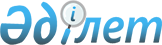 2019-2021 жылдарға арналған аудандық бюджет туралы
					
			Мерзімі біткен
			
			
		
					Қарағанды облысы Шет аудандық мәслихатының 2018 жылғы 26 желтоқсандағы № 26/226 шешімі. Қарағанды облысының Әділет департаментінде 2019 жылғы 8 қаңтарда № 5134 болып тіркелді. Мерзімі өткендіктен қолданыс тоқтатылды
      Қазақстан Республикасының 2008 жылғы 4 желтоқсандағы Бюджет кодексіне, Қазақстан Республикасының 2001 жылғы 23 қаңтардағы "Қазақстан Республикасындағы жергілікті мемлекеттік басқару және өзін - өзі басқару туралы" Заңына сәйкес аудандық мәслихат ШЕШІМ ЕТТІ:
      1. 2019–2021 жылдарға арналған аудандық бюджет 1, 2, 3 қосымшаларға сәйкес, оның ішінде 2019 жылға келесі көлемдерде бекітілсін:
      1) кірістер – 10 709 183 мың теңге, оның ішінде:
      салықтық түсімдер бойынша – 2 718 059 мың теңге;
      салықтық емес түсімдер бойынша – 10 936 мың теңге ;
      негізгі капиталды сатудан түсетін түсімдер – 10 330 мың теңге;
      трансферттердің түсімдері – 7 969 858 мың теңге;
      2) шығындар – 11 005 649 мың теңге; 
      3) таза бюджеттік кредиттеу – 63311 мың теңге, оның ішінде:
      бюджеттік кредиттер – 106050 мың теңге;
      бюджеттік кредиттерді өтеу – 44120 мың теңге;
      4) қаржы активтерімен операциялар бойынша сальдо – 0 мың теңге:
      қаржы активтерін сатып алу – 0 мың теңге;
      мемлекеттік қаржы активтерін сатудан түсетін түсімдер – 0 мың теңге;
      5) бюджет тапшылығы (профициті) – алу 370099 мың теңге;
      6) бюджет тапшылығын қаржыландыру (профицитін пайдалану) – 370099 мың теңге:
      қарыздар түсімі – 106050 мың теңге; 
      қарыздарды өтеу – 44120 мың теңге;
      бюджет қаражатының пайдаланылатын қалдықтары – 308169 мың теңге.
      Ескерту. 1-тармақ жаңа редакцияда - Қарағанды облысы Шет аудандық мәслихатының 05.12.2019 № 34/301 (01.01.2019 бастап қолданысқа енгізіледі) шешімімен.


      2. 2019 жылға арналған аудандық бюджетке кірістерді бөлу нормативтері келесі мөлшерде бекітілсін:
      1) жеке табыс салығы төлем көзінен салық салынатын табыстардан ұсталатын бойынша – 55 пайыздан;
      2) әлеуметтік салық бойынша – 80 пайыздан.
      3. Облыстық бюджеттен берілетін 2019 жылға арналған субвенциялардың мөлшері 3844964 мың теңге сомасында белгіленсін.
      4. 2019 жылға арналған аудандық бюджет түсімдерінің және шығыстарының құрамында, облыстық бюджеттен берілетін нысаналы трансферттермен бюджеттік кредиттер 4 қосымшаға сәйкес қарастырылғаны ескерілсін.
      5. 2019 жылға аудандық бюджеттен қаржыландырылатын, азаматтық қызметші болып табылатын және ауылдық жерде жұмыс істейтін денсаулық сақтау, білім беру, әлеуметтік қамсыздандыру, мәдениет, спорт және ветеринария саласындағы мамандарға қызметтің осы түрлерімен қалалық жағдайда айналысатын азаматтық қызметшілердің айлықақыларымен және ставкаларымен салыстырғанда кемінде жиырма бес пайызға жоғарылатылған лауазымдық айлықақылар мен тарифтік ставкалар белгіленсін.
      6. Шет ауданы әкімдігінің 2019 жылға арналған резерві 55403 мың теңге сомасында бекітілсін.
      7. 2019 жылғы арналған аудандық бюджетті атқару барысында секвестерлеуге жатпайтын аудандық бюджеттік бағдарламалардың тізбесі 5 қосымшаға сәйкес бекітілсін.
      8. 2019 жылға арналған аудандық бюджетте кент және ауылдық округтер әкімдері аппараты бойынша шығыстары 6 қосымшаға сәйкес бекітілсін.
      9. 2019 жылға арналған аудандық бюджетте кент және ауылдық округтер әкімдері аппараттарына жергілікті өзін-өзі басқару органдарына берілетін трансферттер бойынша шығыстары 7 қосымшаға сәйкес бекітілсін.
      10. Осы шешім 2019 жылдың 1 қаңтарынан бастап қолданысқа енгізіледі. 2019 жылға арналған аудандық бюджет
      Ескерту. 1-қосымша жаңа редакцияда - Қарағанды облысы Шет аудандық мәслихатының 05.12.2019 № 34/301 (01.01.2019 бастап қолданысќа енгізіледі) шешімімен. 2020 жылға арналған аудандық бюджет 2021 жылға арналған аудандық бюджет 2019 жылға арналған ауданның бюджетіне берілетін нысаналы трансферттер мен бюджеттік кредиттер 2019 жылға арналған ауданның бюджетін орындау процесінде секвестрлеуге жатпайтын бюджеттік бағдарламалардың тізбесі Кент және ауылдық округ әкімдері аппараттарының 2019 жылға арналған бюджеттері 2019 жылға арналған жергілікті өзін-өзі басқару органдарына берілетін трансферттер
					© 2012. Қазақстан Республикасы Әділет министрлігінің «Қазақстан Республикасының Заңнама және құқықтық ақпарат институты» ШЖҚ РМК
				
      Сессия төрағасы, аудандық мәслихаттың хатшысы 

Б.Төлеуқұлов
Аудандық мәслихаттың2018 жылғы 26 желтоқсандағысессиясының №26/226 шешіміне1 қосымша
Санаты
Санаты
Санаты
Санаты
Сомасы (мың теңге)
Сыныбы
Сыныбы
Сыныбы
Сомасы (мың теңге)
Ішкі сыныбы
Ішкі сыныбы
Сомасы (мың теңге)
Атауы
Сомасы (мың теңге)
1
2
3
4
5
І. Кiрiстер
10709183
1
Салықтық түсімдер
2718059
01
Табыс салығы
542234
2
Жеке табыс салығы
542234
03
Әлеуметтiк салық
636059
1
Әлеуметтiк салық
636059
04
Меншікке салынатын салықтар
1463043
1
Мүлікке салынатын салықтар
1406219
3
Жер салығы
1034
4
Көлік құралдарына салынатын салық
50588
5
Бiрыңғай жер салығы
5202
05
Тауарларға, жұмыстарға және қызметтерге салынатын ішкі салықтар 
71375
2
Акциздер
4390
3
Табиғи және басқа ресурстарды пайдаланғаны үшін түсетін түсімдер
63291
4
Кәсіпкерлік және кәсіби қызметті жүргізгені үшін алынатын алымдар
3694
08
Заңдық маңызы бар әрекеттерді жасағаны және (немесе) оған уәкілеттігі бар мемлекеттік органдар немесе лауазымды адамдар құжаттар бергені үшін алынатын міндетті төлемдер
5348
1
Мемлекеттік баж
5348
2
Салықтық емес түсiмдер
10936
01
Мемлекеттік меншіктен түсетін кірістер
5120
5
Мемлекет меншігіндегі мүлікті жалға беруден түсетін кірістер
5120
06
Басқа да салықтық емес түсiмдер
5811
1
Басқа да салықтық емес түсiмдер
5811
07
Мемлекеттiк бюджеттен берiлген кредиттер бойынша сыйақылар
5
13
Жеке тұлғаларға жергілікті бюджеттен берілген бюджеттік кредиттер бойынша сыйақылар 
5
3
Негізгі капиталды сатудан түсетін түсімдер
10330
01
Мемлекеттік мекемелерге бекітілген мемлекеттік мүлікті сату
3304
2
Жергілікті бюджеттен қаржыландырылатын мемлекеттік мекемелерге бекітілген мүлікті сатудан түсетін түсімдер 
3304
03
Жердi және материалдық емес активтердi сату
7026
1
Жерді сату
5626
2
Материалдық емес активтерді сату 
1400
4
Трансферттердің түсімдері 
7969858
02
Мемлекеттiк басқарудың жоғары тұрған органдарынан түсетiн трансферттер
7969858
2
Облыстық бюджеттен түсетiн трансферттер
7969858
Функционалдық топ
Функционалдық топ
Функционалдық топ
Функционалдық топ
Функционалдық топ
Сомасы (мың теңге)
Кіші функция
Кіші функция
Кіші функция
Кіші функция
Сомасы (мың теңге)
Бюджеттік бағдарламалардың әкімшісі
Бюджеттік бағдарламалардың әкімшісі
Бюджеттік бағдарламалардың әкімшісі
Сомасы (мың теңге)
Бағдарлама
Бағдарлама
Сомасы (мың теңге)
Атауы
Сомасы (мың теңге)
II. Шығындар
11 005 649
01
Жалпы сипаттағы мемлекеттiк қызметтер 
926510
1
Мемлекеттiк басқарудың жалпы функцияларын орындайтын өкiлдi, атқарушы және басқа органдар
595159
112
Аудан (облыстық маңызы бар қала) мәслихатының аппараты
28939
001
Аудан (облыстық маңызы бар қала) мәслихатының қызметін қамтамасыз ету жөніндегі қызметтер
28783
003
Мемлекеттік органның күрделі шығыстары
156
122
Аудан (облыстық маңызы бар қала) әкімінің аппараты
188931
001
Аудан (облыстық маңызы бар қала) әкімінің қызметін қамтамасыз ету жөніндегі қызметтер
167040
003
Мемлекеттік органның күрделі шығыстары
21891
123
Қаладағы аудан, аудандық маңызы бар қала, кент, ауыл, ауылдық округ әкімінің аппараты
377289
001
Қаладағы аудан, аудандық маңызы бар қала, кент, ауыл, ауылдық округ әкімінің қызметін қамтамасыз ету жөніндегі қызметтер
361519
022
Мемлекеттік органның күрделі шығыстары
15770
2
Қаржылық қызмет
30592
489
Ауданның (облыстық маңызы бар қаланың) мемлекеттік активтер және сатып алу бөлімі
30592
001
Жергілікті деңгейде мемлекеттік активтер мен сатып алуды басқару саласындағы мемлекеттік саясатты іске асыру жөніндегі қызметтер
18125
003
Мемлекеттік органның күрделі шығыстары
72
004
Салық салу мақсатында мүлікті бағалауды жүргізу
1278
005
Жекешелендіру, коммуналдық меншікті басқару, жекешелендіруден кейінгі қызмет және осыған байланысты дауларды реттеу
4117
007
Коммуналдық меншікке мүлікті сатып алу
7000
9
Жалпы сипаттағы өзге де мемлекеттік қызметтер
300759
459
Ауданның (облыстық маңызы бар қаланың) экономика және қаржы бөлімі
251427
001
Ауданның (облыстық маңызы бар қаланың) экономикалық саясаттын қалыптастыру мен дамыту, мемлекеттік жоспарлау, бюджеттік атқару және коммуналдық меншігін басқару саласындағы мемлекеттік саясатты іске асыру жөніндегі қызметтер
56294
015
Мемлекеттік органның күрделі шығыстары
1678
113
Жергілікті бюджеттерден берілетін ағымдағы нысаналы трансферттер
193455
492
Ауданның (облыстық маңызы бар қаланың) тұрғын үй-коммуналдық шаруашылығы, жолаушылар көлігі, автомобиль жолдары және тұрғын үй инспекциясы бөлімі
21834
001
Жергілікті деңгейде тұрғын үй-коммуналдық шаруашылық, жолаушылар көлігі, автомобиль жолдары және тұрғын үй инспекциясы саласындағы мемлекеттік саясатты іске асыру жөніндегі қызметтер
21209
013
Мемлекеттік органның күрделі шығыстары
625
494
Ауданның (облыстық маңызы бар қаланың) кәсіпкерлік және өнеркәсіп бөлімі
27498
001
Жергілікті деңгейде кәсіпкерлікті және өнеркәсіпті дамыту саласындағы мемлекеттік саясатты іске асыру жөніндегі қызметтер
22004
003
Мемлекеттік органның күрделі шығыстары
5494
02
Қорғаныс
21782
1
Әскери мұқтаждар
14526
122
Аудан (облыстық маңызы бар қала) әкімінің аппараты
14526
005
Жалпыға бірдей әскери міндетті атқару шеңберіндегі іс-шаралар
14526
2
Төтенше жағдайлар жөнiндегi жұмыстарды ұйымдастыру
7256
122
Аудан (облыстық маңызы бар қала) әкімінің аппараты
7256
007
Аудандық (қалалық) ауқымдағы дала өрттерінің, сондай-ақ мемлекеттік өртке қарсы қызмет органдары құрылмаған елдi мекендерде өрттердің алдын алу және оларды сөндіру жөніндегі іс-шаралар
7256
04
Бiлiм беру
4 981 510
1
Мектепке дейiнгi тәрбие және оқыту
46409
464
Ауданның (облыстық маңызы бар қаланың) білім бөлімі
46409
009
Мектепке дейінгі тәрбие мен оқыту ұйымдарының қызметін қамтамасыз ету
46409
2
Бастауыш, негізгі орта және жалпы орта білім беру
4672950
123
Қаладағы аудан, аудандық маңызы бар қала, кент, ауыл, ауылдық округ әкімінің аппараты
12904
005
Ауылдық жерлерде балаларды мектепке дейін тегін алып баруды және кері алып келуді ұйымдастыру
12904
464
Ауданның (облыстық маңызы бар қаланың) білім бөлімі
4473416
003
Жалпы білім беру
4412199
006
Балаларға қосымша білім беру 
61217
465
Ауданның (облыстық маңызы бар қаланың) дене шынықтыру және спорт бөлімі
184935
017
Балалар мен жасөспірімдерге спорт бойынша қосымша білім беру
184935
467
Ауданның (облыстық маңызы бар қаланың) құрылыс бөлімі
1695
024
Бастауыш, негізгі орта және жалпы орта білім беру объектілерін салу және реконструкциялау
1695
4
Техникалық және кәсіптік, орта білімнен кейінгі білім беру
35539
464
Ауданның (облыстық маңызы бар қаланың) білім бөлімі
35539
018
Кәсіптік оқытуды ұйымдастыру
35539
9
Бiлiм беру саласындағы өзге де қызметтер
226 612
464
Ауданның (облыстық маңызы бар қаланың) білім бөлімі
226 612
001
Жергілікті деңгейде білім беру саласындағы мемлекеттік саясатты іске асыру жөніндегі қызметтер
18 295
005
Ауданның (облыстық маңызы бар қаланың) мемлекеттік білім беру мекемелер үшін оқулықтар мен оқу-әдiстемелiк кешендерді сатып алу және жеткізу
110 451
015
Жетім баланы (жетім балаларды) және ата-аналарының қамқорынсыз қалған баланы (балаларды) күтіп-ұстауға қамқоршыларға (қорғаншыларға) ай сайынға ақшалай қаражат төлемі
19358
067
Ведомстволық бағыныстағы мемлекеттік мекемелер мен ұйымдардың күрделі шығыстары
78 508
06
Әлеуметтiк көмек және әлеуметтiк қамсыздандыру
579828
1
Әлеуметтiк қамсыздандыру
282506
451
Ауданның (облыстық маңызы бар қаланың) жұмыспен қамту және әлеуметтік бағдарламалар бөлімі
282506
005
Мемлекеттік атаулы әлеуметтік көмек 
282506
2
Әлеуметтiк көмек
256690
123
Қаладағы аудан, аудандық маңызы бар қала, кент, ауыл, ауылдық округ әкімінің аппараты
5199
003
Мұқтаж азаматтарға үйінде әлеуметтік көмек көрсету
5199
451
Ауданның (облыстық маңызы бар қаланың) жұмыспен қамту және әлеуметтік бағдарламалар бөлімі
251491
002
Жұмыспен қамту бағдарламасы
158477
004
Ауылдық жерлерде тұратын денсаулық сақтау, білім беру, әлеуметтік қамтамасыз ету, мәдениет, спорт және ветеринар мамандарына отын сатып алуға Қазақстан Республикасының заңнамасына сәйкес әлеуметтік көмек көрсету
10081
006
Тұрғын үйге көмек көрсету
25
007
Жергілікті өкілетті органдардың шешімі бойынша мұқтаж азаматтардың жекелеген топтарына әлеуметтік көмек
15200
010
Үйден тәрбиеленіп оқытылатын мүгедек балаларды материалдық қамтамасыз ету
359
017
Оңалтудың жеке бағдарламасына сәйкес мұқтаж мүгедектердi мiндеттi гигиеналық құралдармен қамтамасыз ету, қозғалуға қиындығы бар бірінші топтағы мүгедектерге жеке көмекшінің және есту бойынша мүгедектерге қолмен көрсететiн тіл маманының қызметтерін ұсыну 
28826
023
Жұмыспен қамту орталықтарының қызметін қамтамасыз ету
38523
9
Әлеуметтiк көмек және әлеуметтiк қамтамасыз ету салаларындағы өзге де қызметтер
40632
451
Ауданның (облыстық маңызы бар қаланың) жұмыспен қамту және әлеуметтік бағдарламалар бөлімі
40632
001
Жергілікті деңгейде халық үшін әлеуметтік бағдарламаларды жұмыспен қамтуды қамтамасыз етуді іске асыру саласындағы мемлекеттік саясатты іске асыру жөніндегі қызметтер 
26266
011
Жәрдемақыларды және басқа да әлеуметтік төлемдерді есептеу, төлеу мен жеткізу бойынша қызметтерге ақы төлеу
7500
021
Мемлекеттік органның күрделі шығыстары
530
050
Қазақстан Республикасында мүгедектердің құқықтарын қамтамасыз етуге және өмір сүру сапасын жақсарту
6336
07
Тұрғын үй-коммуналдық шаруашылық
2173858
1
Тұрғын үй шаруашылығы
270994
467
Ауданның (облыстық маңызы бар қаланың) құрылыс бөлімі
262516
003
Коммуналдық тұрғын үй қорының тұрғын үйін жобалау, және (немесе) салу, реконструкциялау 
91305
004
Инженерлік-коммуникациялық инфрақұрылымды жобалау, дамыту және (немесе) жайластыру
67211
098
Коммуналдық тұрғын үй қорының тұрғын үйлерін сатып алу
104000
492
Ауданның (облыстық маңызы бар қаланың) тұрғын үй-коммуналдық шаруашылығы, жолаушылар көлігі, автомобиль жолдары және тұрғын үй инспекциясы бөлімі
8478
004
Азаматтардың жекелген санаттарын тұрғын үймен қамтамасыз ету
7500
033
Инженерлік-коммуникациялық инфрақұрылымды жобалау, дамыту және (немесе) жайластыру
978
2
Коммуналдық шаруашылық
1829975
123
Қаладағы аудан, аудандық маңызы бар қала, кент, ауыл, ауылдық округ әкімінің аппараты
4236
014
Елді мекендерді сумен жабдықтауды ұйымдастыру
4236
467
Ауданның (облыстық маңызы бар қаланың) құрылыс бөлімі
1810430
006
Сумен жабдықтау және су бұру жүйесін дамыту 
26856
058
Елді мекендердегі сумен жабдықтау және су бұру жүйелерін дамыту
1783574
492
Ауданның (облыстық маңызы бар қаланың) тұрғын үй-коммуналдық шаруашылығы, жолаушылар көлігі, автомобиль жолдары және тұрғын үй инспекциясы бөлімі
15309
012
Сумен жабдықтау және су бұру жүйесінің жұмыс істеуі
1712
026
Ауданның (облыстық маңызы бар қаланың) коммуналдық меншігіндегі жылу желілерін пайдалануды ұйымдастыру
13597
3
Елді-мекендерді көркейту
72889
123
Қаладағы аудан, аудандық маңызы бар қала, кент, ауыл, ауылдық округ әкімінің аппараты
72434
008
Елді мекендердегі көшелерді жарықтандыру
26082
009
Елді мекендердің санитариясын қамтамасыз ету
900
011
Елді мекендерді абаттандыру мен көгалдандыру
45452
492
Ауданның (облыстық маңызы бар қаланың) тұрғын үй-коммуналдық шаруашылығы, жолаушылар көлігі, автомобиль жолдары және тұрғын үй инспекциясы бөлімі
455
016
Елдi мекендердiң санитариясын қамтамасыз ету
455
08
Мәдениет, спорт, туризм және ақпараттық кеңістiк
597836
1
Мәдениет саласындағы қызмет
342007
455
Ауданның (облыстық маңызы бар қаланың) мәдениет және тілдерді дамыту бөлімі
336729
003
Мәдени-демалыс жұмысын қолдау
336729
467
Ауданның (облыстық маңызы бар қаланың) құрылыс бөлімі
5278
011
Мәдениет объектілерін дамыту
5278
2
Спорт
25439
465
Ауданның (облыстық маңызы бар қаланың) дене шынықтыру және спорт бөлімі 
25439
001
Жергілікті деңгейде дене шынықтыру және спорт саласындағы мемлекеттік саясатты іске асыру жөніндегі қызметтер
13678
004
Мемлекеттік органның күрделі шығыстары
111
006
Аудандық (облыстық маңызы бар қалалық) деңгейде спорттық жарыстар өткiзу
5652
007
Әртүрлi спорт түрлерi бойынша аудан (облыстық маңызы бар қала) құрама командаларының мүшелерiн дайындау және олардың облыстық спорт жарыстарына қатысуы
5998
3
Ақпараттық кеңiстiк
170909
455
Ауданның (облыстық маңызы бар қаланың) мәдениет және тілдерді дамыту бөлімі
156149
006
Аудандық (қалалық) кiтапханалардың жұмыс iстеуi
155199
007
Мемлекеттiк тiлдi және Қазақстан халқының басқа да тiлдерін дамыту
950
456
Ауданның (облыстық маңызы бар қаланың) ішкі саясат бөлімі
14760
002
Мемлекеттік ақпараттық саясат жүргізу жөніндегі қызметтер
14760
9
Мәдениет, спорт, туризм және ақпараттық кеңiстiктi ұйымдастыру жөнiндегi өзге де қызметтер
59481
455
Ауданның (облыстық маңызы бар қаланың) мәдениет және тілдерді дамыту бөлімі
15310
001
Жергілікті деңгейде тілдерді және мәдениетті дамыту саласындағы мемлекеттік саясатты іске асыру жөніндегі қызметтер
15184
010
Мемлекеттік органның күрделі шығыстары
126
456
Ауданның (облыстық маңызы бар қаланың) ішкі саясат бөлімі
44171
001
Жергілікті деңгейде ақпарат, мемлекеттілікті нығайту және азаматтардың әлеуметтік сенімділігін қалыптастыру саласында мемлекеттік саясатты іске асыру жөніндегі қызметтер
21707
003
Жастар саясаты саласында іс-шараларды іске асыру
22224
006
Мемлекеттік органның күрделі шығыстары
240
09
Отын-энергетика кешенi және жер қойнауын пайдалану
189869
1
Отын және энергетика
189869
467
Ауданның (облыстық маңызы бар қаланың) құрылыс бөлімі
189869
009
Жылу-энергетикалық жүйені дамыту
189869
10
Ауыл, су, орман, балық шаруашылығы, ерекше қорғалатын табиғи аумақтар, қоршаған ортаны және жануарлар дүниесін қорғау, жер қатынастары
331443
1
Ауыл шаруашылығы
253410
462
Ауданның (облыстық маңызы бар қаланың) ауыл шаруашылығы бөлімі
27271
001
Жергілікті деңгейде ауыл шаруашылығы саласындағы мемлекеттік саясатты іске асыру жөніндегі қызметтер
25849
006
Мемлекеттік органның күрделі шығыстары
1422
467
Ауданның (облыстық маңызы бар қаланың) құрылыс бөлімі
7278
010
Ауыл шаруашылығы объектілерін дамыту
7278
473
Ауданның (облыстық маңызы бар қаланың) ветеринария бөлімі
218861
001
Жергілікті деңгейде ветеринария саласындағы мемлекеттік саясатты іске асыру жөніндегі қызметтер
13997
003
Мемлекеттік органның күрделі шығыстары
150
007
Қаңғыбас иттер мен мысықтарды аулауды және жоюды ұйымдастыру
3000
009
Жануарлардың энзоотиялық аурулары бойынша ветеринариялық іс-шараларды жүргізу
3500
010
Ауыл шаруашылығы жануарларын сәйкестендіру жөніндегі іс-шараларды өткізу
10500
011
Эпизоотияға қарсы іс-шаралар жүргізу
172962
047
Жануарлардың саулығы мен адамның денсаулығына қауіп төндіретін, алып қоймай залалсыздандырылған (зарарсыздандырылған) және қайта өңделген жануарлардың, жануарлардан алынатын өнімдер мен шикізаттың құнын иелеріне өтеу
14752
6
Жер қатынастары
36490
463
Ауданның (облыстық маңызы бар қаланың) жер қатынастары бөлімі
36490
001
Аудан (облыстық маңызы бар қала) аумағында жер қатынастарын реттеу саласындағы мемлекеттік саясатты іске асыру жөніндегі қызметтер
30990
004
Жердi аймақтарға бөлу жөнiндегi жұмыстарды ұйымдастыру
4699
007
Мемлекеттік органның күрделі шығыстары
801
9
Ауыл, су, орман, балық шаруашылығы, қоршаған ортаны қорғау және жер қатынастары саласындағы басқа да қызметтер
41543
459
Ауданның (облыстық маңызы бар қаланың) экономика және қаржы бөлімі
41543
099
Мамандарға әлеуметтік қолдау көрсету жөніндегі шараларды іске асыру
41543
11
Өнеркәсіп, сәулет, қала құрылысы және құрылыс қызметі
84943
2
Сәулет, қала құрылысы және құрылыс қызметі
84943
467
Ауданның (облыстық маңызы бар қаланың) құрылыс бөлімі
18880
001
Жергілікті деңгейде құрылыс саласындағы мемлекеттік саясатты іске асыру жөніндегі қызметтер
18680
017
Мемлекеттік органның күрделі шығыстары
200
468
Ауданның (облыстық маңызы бар қаланың) сәулет және қала құрылысы бөлімі
66063
001
Жергілікті деңгейде сәулет және қала құрылысы саласындағы мемлекеттік саясатты іске асыру жөніндегі қызметтер
11337
003
Аудан аумағының қала құрылысын дамыту және елді мекендердің бас жоспарларының схемаларын әзірлеу
54065
004
Мемлекеттік органның күрделі шығыстары
661
12
Көлiк және коммуникация
241169
1
Автомобиль көлiгi
235698
123
Қаладағы аудан, аудандық маңызы бар қала, кент, ауыл, ауылдық округ әкімінің аппараты
41429
013
Аудандық маңызы бар қалаларда, кенттерде, ауылдарда, ауылдық округтерде автомобиль жолдарының жұмыс істеуін қамтамасыз ету
41429
492
Ауданның (облыстық маңызы бар қаланың) тұрғын үй-коммуналдық шаруашылығы, жолаушылар көлігі, автомобиль жолдары және тұрғын үй инспекциясы бөлімі
194269
020
Көлік инфрақұрылымын дамыту
1368
023
Автомобиль жолдарының жұмыс істеуін қамтамасыз ету
53471
045
Аудандық маңызы бар автомобиль жолдарын және елді-мекендердің көшелерін күрделі және орташа жөндеу
139430
9
Көлік және коммуникациялар саласындағы өзге де қызметтер
5471
492
Ауданның (облыстық маңызы бар қаланың) тұрғын үй-коммуналдық шаруашылығы, жолаушылар көлігі, автомобиль жолдары және тұрғын үй инспекциясы бөлімі
5471
037
Әлеуметтік маңызы бар қалалық (ауылдық), қала маңындағы және ауданішілік қатынастар бойынша жолаушылар тасымалдарын субсидиялау
5471
13
Басқалар
148703
9
Басқалар
148703
459
Ауданның (облыстық маңызы бар қаланың) экономика және қаржы бөлімі
148703
012
Ауданның (облыстық маңызы бар қаланың) жергілікті атқарушы органының резерві 
55796
026
Аудандық маңызы бар қала, ауыл, кент, ауылдық округ бюджеттеріне азаматтық қызметшілердің жекелеген санаттарының, мемлекеттік бюджет қаражаты есебінен ұсталатын ұйымдар қызметкерлерінің, қазыналық кәсіпорындар қызметкерлерінің жалақысын көтеруге берілетін ағымдағы нысаналы трансферттер
84370
066
Аудандық маңызы бар қала, ауыл, кент, ауылдық округ бюджеттеріне мемлекеттік әкімшілік қызметшілердің жекелеген санаттарының жалақысын көтеруге берілетін ағымдағы нысаналы трансферттер
8537
14
Борышқа қызмет көрсету
51
1
Борышқа қызмет көрсету
51
459
Ауданның (облыстық маңызы бар қаланың) экономика және қаржы бөлімі
51
021
Жергілікті атқарушы органдардың облыстық бюджеттен қарыздар бойынша сыйақылар мен өзге де төлемдерді төлеу бойынша борышына қызмет көрсету
51
15
Трансферттер
728147
1
Трансферттер
728147
459
Ауданның (облыстық маңызы бар қаланың) экономика және қаржы бөлімі
728147
006
Пайдаланылмаған (толық пайдаланылмаған) нысаналы трансферттерді қайтару
28863
024
Заңнаманы өзгертуге байланысты жоғары тұрған бюджеттің шығындарын өтеуге төменгі тұрған бюджеттен ағымдағы нысаналы трансферттер
153679
038
Субвенциялар
529903
051
Жергілікті өзін-өзі басқару органдарына берілетін трансферттер
15702
16
Қарыздарды өтеу
44120
1
Қарыздарды өтеу
44120
459
Ауданның (облыстық маңызы бар қаланың) экономика және қаржы бөлімі
44120
005
Жергілікті атқарушы органның жоғары тұрған бюджет алдындағы борышын өтеу
44120
ІІІ. Таза бюджеттік кредиттеу
63311
Бюджеттік кредиттер
63311
10
Ауыл, су, орман, балық шаруашылығы, ерекше қорғалатын табиғи аумақтар, қоршаған ортаны және жануарлар дүниесін қорғау, жер қатынастары
106050
9
Ауыл, су, орман, балық шаруашылығы, қоршаған ортаны қорғау және жер қатынастары саласындағы басқа да қызметтер
106050
459
Ауданның (облыстық маңызы бар қаланың) экономика және қаржы бөлімі
106050
018
Мамандарды әлеуметтік қолдау шараларын іске асыру үшін бюджеттік кредиттер
106050
Санаты
Санаты
Санаты
Санаты
Сомасы (мың теңге)
Сыныбы
Сыныбы
Сыныбы
Сомасы (мың теңге)
Ішкі сыныбы
Ішкі сыныбы
Сомасы (мың теңге)
Атауы
Сомасы (мың теңге)
1
2
3
4
6
5
Бюджеттік кредиттерді өтеу
44120
01
Бюджеттік кредиттерді өтеу
44120
1
Мемлекеттік бюджеттен берілген бюджеттік кредиттерді өтеу
44120
IV. Қаржы активтерімен операциялар бойынша сальдо
0
Қаржы активтерін сатып алу
0
Санаты
Санаты
Санаты
Санаты
Санаты
Сомасы (мың теңге)
Сыныбы
Сыныбы
Сыныбы
Сыныбы
Сомасы (мың теңге)
Ішкі сыныбы
Ішкі сыныбы
Ішкі сыныбы
Сомасы (мың теңге)
Атауы
Сомасы (мың теңге)
1
2
3
4
5
5
Мемлекеттік қаржы активтерін сатудан түсетін түсімдер
0
Функционалдық топ
Функционалдық топ
Функционалдық топ
Функционалдық топ
Функционалдық топ
Сомасы (мың теңге)
Кіші функция
Кіші функция
Кіші функция
Кіші функция
Сомасы (мың теңге)
Бюджеттік бағдарламалардың әкімшісі
Бюджеттік бағдарламалардың әкімшісі
Бюджеттік бағдарламалардың әкімшісі
Сомасы (мың теңге)
Бағдарлама
Бағдарлама
Сомасы (мың теңге)
Атауы
Сомасы (мың теңге)
1
2
3
4
5
V. Бюджет тапшылығы (профициті) 
-370099
VI. Бюджет тапшылығын қаржыландыру (профицитін пайдалану)
370099Аудандық мәслихаттың2018 жылғы 26 желтоқсандағыХХVІ сессиясының №26/226 шешіміне2 қосымша
Санаты
Санаты
Санаты
Санаты
Сомасы (мың теңге)
Сыныбы
Сыныбы
Сыныбы
Ішкі сыныбы
Ішкі сыныбы
Атауы
1
2
3
4
5
І. Кiрiстер
6716400
1
Салықтық түсімдер
2814247
01
Табыс салығы
553382
2
Жеке табыс салығы
553382
03
Әлеуметтiк салық
593602
1
Әлеуметтiк салық
593602
04
Меншікке салынатын салықтар
1584171
1
Мүлікке салынатын салықтар
1525672
3
Жер салығы
4368
4
Көлік құралдарына салынатын салық
49131
5
Бiрыңғай жер салығы
5000
05
Тауарларға, жұмыстарға және қызметтерге салынатын ішкі салықтар 
76755
2
Акциздер
3956
3
Табиғи және басқа ресурстарды пайдаланғаны үшін түсетін түсімдер
65377
4
Кәсіпкерлік және кәсіби қызметті жүргізгені үшін алынатын алымдар
7422
07
Басқада салықтар
119
08
Заңдық маңызы бар әрекеттерді жасағаны және (немесе) оған уәкілеттігі бар мемлекеттік органдар немесе лауазымды адамдар құжаттар бергені үшін алынатын міндетті төлемдер
6218
1
Мемлекеттік баж
6218
2
Салықтық емес түсiмдер
9875
01
Мемлекеттік меншіктен түсетін кірістер
4537
1
Мемлекеттік кәсіпорындардың таза кірісі бөлігінің түсімдері
315
2
Коммуналдық мемлекеттік кәсіпорындардың таза кірісінің бір бөлігінің түсімдері
315
5
Мемлекет меншігіндегі мүлікті жалға беруден түсетін кірістер
4222
06
Басқа да салықтық емес түсiмдер
5338
1
Басқа да салықтық емес түсiмдер
5338
3
Негізгі капиталды сатудан түсетін түсімдер
6173
03
Жердi және материалдық емес активтердi сату
6173
1
Жерді сату
6173
4
Трансферттердің түсімдері 
3886105
02
Мемлекеттiк басқарудың жоғары тұрған органдарынан түсетiн трансферттер
3886105
2
Облыстық бюджеттен түсетiн трансферттер
3886105
Функционалдық топ
Функционалдық топ
Функционалдық топ
Функционалдық топ
Функционалдық топ
Сомасы (мың теңге)
Кіші функция
Кіші функция
Кіші функция
Кіші функция
Бюджеттік бағдарламалардың әкімшісі
Бюджеттік бағдарламалардың әкімшісі
Бюджеттік бағдарламалардың әкімшісі
Бағдарлама
Бағдарлама
Атауы
II. Шығындар
6 716 400
01
Жалпы сипаттағы мемлекеттiк қызметтер 
849410
1
Мемлекеттiк басқарудың жалпы функцияларын орындайтын өкiлдi, атқарушы және басқа органдар
723869
112
Аудан (облыстық маңызы бар қала) мәслихатының аппараты
30091
001
Аудан (облыстық маңызы бар қала) мәслихатының қызметін қамтамасыз ету жөніндегі қызметтер
29941
122
Аудан (облыстық маңызы бар қала) әкімінің аппараты
176813
001
Аудан (облыстық маңызы бар қала) әкімінің қызметін қамтамасыз ету жөніндегі қызметтер
160263
003
Мемлекеттік органның күрделі шығыстары
16550
123
Қаладағы аудан, аудандық маңызы бар қаланың, кент, ауыл, ауылдық округ әкімінің аппараты
516965
001
Қаладағы аудан, аудандық маңызы бар қала, кент, ауыл, ауылдық округ әкімінің қызметін қамтамасыз ету жөніндегі қызметтер
502165
022
Мемлекеттік органның күрделі шығыстары
14800
2
Қаржылық қызмет
23894
489
Ауданның (облыстық маңызы бар қаланың) мемлекеттік активтер және сатып алу бөлімі
23894
001
Жергілікті деңгейде мемлекеттік активтер мен сатып алуды басқару саласындағы мемлекеттік саясатты іске асыру жөніндегі қызметтер
17544
003
Мемлекеттік органның күрделі шығыстары
450
005
Жекешелендіру, коммуналдық меншікті басқару, жекешелендіруден кейінгі қызмет және осыған байланысты дауларды реттеу
5900
9
Жалпы сипаттағы өзге де мемлекеттік қызметтер
101647
459
Ауданның (облыстық маңызы бар қаланың) экономика және қаржы бөлімі
51444
001
Ауданның (облыстық маңызы бар қаланың) экономикалық саясаттын қалыптастыру мен дамыту, мемлекеттік жоспарлау, бюджеттік атқару және коммуналдық меншігін басқару саласындағы мемлекеттік саясатты іске асыру жөніндегі қызметтер
49935
015
Мемлекеттік органның күрделі шығыстары
1509
492
Ауданның (облыстық маңызы бар қаланың) тұрғын үй-коммуналдық шаруашылығы, жолаушылар көлігі, автомобиль жолдары және тұрғын үй инспекциясы бөлімі
24651
001
Жергілікті деңгейде тұрғын үй-коммуналдық шаруашылық, жолаушылар көлігі, автомобиль жолдары және тұрғын үй инспекциясы саласындағы мемлекеттік саясатты іске асыру жөніндегі қызметтер
24401
013
Мемлекеттік органның күрделі шығыстары
250
494
Ауданның (облыстық маңызы бар қаланың) кәсіпкерлік және өнеркәсіп бөлімі
25552
001
Жергілікті деңгейде кәсіпкерлікті және өнеркәсіпті дамыту саласындағы мемлекеттік саясатты іске асыру жөніндегі қызметтер
25402
003
Мемлекеттік органның күрделі шығыстары
150
02
Қорғаныс
28975
1
Әскери мұқтаждар
18165
122
Аудан (облыстық маңызы бар қала) әкімінің аппараты
18165
005
Жалпыға бірдей әскери міндетті атқару шеңберіндегі іс-шаралар
18165
2
Төтенше жағдайлар жөнiндегi жұмыстарды ұйымдастыру
10810
122
Аудан (облыстық маңызы бар қала) әкімінің аппараты
10810
006
Аудан (облыстық маңызы бар қала) ауқымындағы төтенше жағдайлардың алдын алу және оларды жою
3000
007
Аудандық (қалалық) ауқымдағы дала өрттерінің, сондай-ақ мемлекеттік өртке қарсы қызмет органдары құрылмаған елдi мекендерде өрттердің алдын алу және оларды сөндіру жөніндегі іс-шаралар
7810
04
Бiлiм беру
4 089 750
1
Мектепке дейiнгi тәрбие және оқыту
45302
464
Ауданның (облыстық маңызы бар қаланың) білім бөлімі
45302
009
Мектепке дейінгі тәрбие мен оқыту ұйымдарының қызметін қамтамасыз ету
45302
2
Бастауыш, негізгі орта және жалпы орта білім беру
3815410
123
Қаладағы аудан, аудандық маңызы бар қала, кент, ауыл, ауылдық округ әкімінің аппараты
14024
005
Ауылдық жерлерде балаларды мектепке дейін тегін алып баруды және кері алып келуді ұйымдастыру
14024
464
Ауданның (облыстық маңызы бар қаланың) білім бөлімі
3655151
003
Жалпы білім беру
3603630
006
Балаларға қосымша білім беру 
51521
465
Ауданның (облыстық маңызы бар қаланың) дене шынықтыру және спорт бөлімі
146235
017
Балалар мен жасөспірімдерге спорт бойынша қосымша білім беру
146235
4
Техникалық және кәсіптік, орта білімнен кейінгі білім беру
28839
464
Ауданның (облыстық маңызы бар қаланың) білім бөлімі
28839
018
Кәсіптік оқытуды ұйымдастыру
28839
9
Бiлiм беру саласындағы өзге де қызметтер
200 199
464
Ауданның (облыстық маңызы бар қаланың) білім бөлімі
200 199
001
Жергілікті деңгейде білім беру саласындағы мемлекеттік саясатты іске асыру жөніндегі қызметтер
26 231
005
Ауданның (облыстық маңызы бар қаланың) мемлекеттік білім беру мекемелер үшін оқулықтар мен оқу-әдiстемелiк кешендерді сатып алу және жеткізу
119 000
015
Жетім баланы (жетім балаларды) және ата-аналарының қамқорынсыз қалған баланы (балаларды) күтіп-ұстауға қамқоршыларға (қорғаншыларға) ай сайынға ақшалай қаражат төлемі
21029
067
Ведомстволық бағыныстағы мемлекеттік мекемелерінің және ұйымдарының күрделі шығыстары 
33 939
06
Әлеуметтiк көмек және әлеуметтiк қамсыздандыру
133033
1
Әлеуметтiк қамсыздандыру
40000
451
Ауданның (облыстық маңызы бар қаланың) жұмыспен қамту және әлеуметтік бағдарламалар бөлімі
40000
005
Мемлекеттік атаулы әлеуметтік көмек 
40000
2
Әлеуметтiк көмек
55787
123
Қаладағы аудан, аудандық маңызы бар қала, кент, ауыл, ауылдық округ әкімінің аппараты
3387
003
Мұқтаж азаматтарға үйінде әлеуметтік көмек көрсету
3387
451
Ауданның (облыстық маңызы бар қаланың) жұмыспен қамту және әлеуметтік бағдарламалар бөлімі
52400
004
Ауылдық жерлерде тұратын денсаулық сақтау, білім беру, әлеуметтік қамтамасыз ету, мәдениет, спорт және ветеринар мамандарына отын сатып алуға Қазақстан Республикасының заңнамасына сәйкес әлеуметтік көмек көрсету
15000
006
Тұрғын үйге көмек көрсету
500
007
Жергілікті өкілетті органдардың шешімі бойынша мұқтаж азаматтардың жекелеген топтарына әлеуметтік көмек
15000
010
Үйден тәрбиеленіп оқытылатын мүгедек балаларды материалдық қамтамасыз ету
400
017
Оңалтудың жеке бағдарламасына сәйкес мұқтаж мүгедектердi мiндеттi гигиеналық құралдармен қамтамасыз ету, қозғалуға қиындығы бар бірінші топтағы мүгедектерге жеке көмекшінің және есту бойынша мүгедектерге қолмен көрсететiн тіл маманының қызметтерін ұсыну 
21500
9
Әлеуметтiк көмек және әлеуметтiк қамтамасыз ету салаларындағы өзге де қызметтер
37246
451
Ауданның (облыстық маңызы бар қаланың) жұмыспен қамту және әлеуметтік бағдарламалар бөлімі
37246
001
Жергілікті деңгейде халық үшін әлеуметтік бағдарламаларды жұмыспен қамтуды қамтамасыз етуді іске асыру саласындағы мемлекеттік саясатты іске асыру жөніндегі қызметтер 
37096
021
Мемлекеттік органның күрделі шығыстары
150
07
Тұрғын үй-коммуналдық шаруашылық
52169
1
Тұрғын үй шаруашылығы
8893
492
Ауданның (облыстық маңызы бар қаланың) тұрғын үй-коммуналдық шаруашылығы, жолаушылар көлігі, автомобиль жолдары және тұрғын үй инспекциясы бөлімі
8893
004
Азаматтардың жекелген санаттарын тұрғын үймен қамтамасыз ету
6000
033
Инженерлік-коммуникациялық инфрақұрылымды жобалау, дамыту және (немесе) жайластыру
2893
2
Коммуналдық шаруашылық
30418
467
Ауданның (облыстық маңызы бар қаланың) құрылыс бөлімі
30418
006
Сумен жабдықтау және су бұру жүйесін дамыту 
30418
3
Елді-мекендерді көркейту
12858
123
Қаладағы аудан, аудандық маңызы бар қала, кент, ауыл, ауылдық округ әкімінің аппараты
11420
008
Елді мекендердегі көшелерді жарықтандыру
10920
011
Елді мекендерді абаттандыру мен көгалдандыру
500
492
Ауданның (облыстық маңызы бар қаланың) тұрғын үй-коммуналдық шаруашылығы, жолаушылар көлігі, автомобиль жолдары және тұрғын үй инспекциясы бөлімі
1438
016
Елдi мекендердiң санитариясын қамтамасыз ету
1438
08
Мәдениет, спорт, туризм және ақпараттық кеңістiк
461366
1
Мәдениет саласындағы қызмет
237361
455
Ауданның (облыстық маңызы бар қаланың) мәдениет және тілдерді дамыту бөлімі
237361
003
Мәдени-демалыс жұмысын қолдау
237361
2
Спорт
20683
465
Ауданның (облыстық маңызы бар қаланың) дене шынықтыру және спорт бөлімі 
20683
001
Жергілікті деңгейде дене шынықтыру және спорт саласындағы мемлекеттік саясатты іске асыру жөніндегі қызметтер
12147
004
Мемлекеттік органның күрделі шығыстары
150
005
Ұлттық және бұқаралық спорт түрлерін дамыту
257
006
Аудандық (облыстық маңызы бар қалалық) деңгейде спорттық жарыстар өткiзу
3940
007
Әртүрлi спорт түрлерi бойынша аудан (облыстық маңызы бар қала) құрама командаларының мүшелерiн дайындау және олардың облыстық спорт жарыстарына қатысуы
4189
3
Ақпараттық кеңiстiк
139863
455
Ауданның (облыстық маңызы бар қаланың) мәдениет және тілдерді дамыту бөлімі
125363
006
Аудандық (қалалық) кiтапханалардың жұмыс iстеуi
125363
456
Ауданның (облыстық маңызы бар қаланың) ішкі саясат бөлімі
14500
002
Мемлекеттік ақпараттық саясат жүргізу жөніндегі қызметтер
14500
9
Мәдениет, спорт, туризм және ақпараттық кеңiстiктi ұйымдастыру жөнiндегi өзге де қызметтер
63459
455
Ауданның (облыстық маңызы бар қаланың) мәдениет және тілдерді дамыту бөлімі
19775
001
Жергілікті деңгейде тілдерді және мәдениетті дамыту саласындағы мемлекеттік саясатты іске асыру жөніндегі қызметтер
19625
010
Мемлекеттік органның күрделі шығыстары
150
456
Ауданның (облыстық маңызы бар қаланың) ішкі саясат бөлімі
43684
001
Жергілікті деңгейде ақпарат, мемлекеттілікті нығайту және азаматтардың әлеуметтік сенімділігін қалыптастыру саласында мемлекеттік саясатты іске асыру жөніндегі қызметтер
20969
003
Жастар саясаты саласында іс-шараларды іске асыру
22475
006
Мемлекеттік органның күрделі шығыстары
240
10
Ауыл, су, орман, балық шаруашылығы, ерекше қорғалатын табиғи аумақтар, қоршаған ортаны және жануарлар дүниесін қорғау, жер қатынастары
263933
1
Ауыл шаруашылығы
202628
462
Ауданның (облыстық маңызы бар қаланың) ауыл шаруашылығы бөлімі
26743
001
Жергілікті деңгейде ауыл шаруашылығы саласындағы мемлекеттік саясатты іске асыру жөніндегі қызметтер
26543
006
Мемлекеттік органның күрделі шығыстары
200
473
Ауданның (облыстық маңызы бар қаланың) ветеринария бөлімі
175885
001
Жергілікті деңгейде ветеринария саласындағы мемлекеттік саясатты іске асыру жөніндегі қызметтер
23973
003
Мемлекеттік органның күрделі шығыстары
150
006
Ауру жануарларды санитарлық союды ұйымдастыру
1500
007
Қаңғыбас иттер мен мысықтарды аулауды және жоюды ұйымдастыру
3000
009
Жануарлардың энзоотиялық аурулары бойынша ветеринариялық іс-шараларды жүргізу
3500
010
Ауыл шаруашылығы жануарларын сәйкестендіру жөніндегі іс-шараларды өткізу
10500
011
Эпизоотияға қарсы іс-шаралар жүргізу
133262
6
Жер қатынастары
27339
463
Ауданның (облыстық маңызы бар қаланың) жер қатынастары бөлімі
27339
001
Аудан (облыстық маңызы бар қала) аумағында жер қатынастарын реттеу саласындағы мемлекеттік саясатты іске асыру жөніндегі қызметтер
24189
004
Жердi аймақтарға бөлу жөнiндегi жұмыстарды ұйымдастыру
3000
007
Мемлекеттік органның күрделі шығыстары
150
9
Ауыл, су, орман, балық шаруашылығы, қоршаған ортаны қорғау және жер қатынастары саласындағы басқа да қызметтер
33966
459
Ауданның (облыстық маңызы бар қаланың) экономика және қаржы бөлімі
33966
099
Мамандардың әлеуметтік көмек көрсетуі жөніндегі шараларды іске асыру
33966
11
Өнеркәсіп, сәулет, қала құрылысы және құрылыс қызметі
35591
2
Сәулет, қала құрылысы және құрылыс қызметі
35591
467
Ауданның (облыстық маңызы бар қаланың) құрылыс бөлімі
18403
001
Жергілікті деңгейде құрылыс саласындағы мемлекеттік саясатты іске асыру жөніндегі қызметтер
18253
017
Мемлекеттік органның күрделі шығыстары
150
468
Ауданның (облыстық маңызы бар қаланың) сәулет және қала құрылысы бөлімі
17188
001
Жергілікті деңгейде сәулет және қала құрылысы саласындағы мемлекеттік саясатты іске асыру жөніндегі қызметтер
17188
12
Көлiк және коммуникация
99071
1
Автомобиль көлiгi
93600
123
Қаладағы аудан, аудандық маңызы бар қала, кент, ауыл, ауылдық округ әкімінің аппараты
25000
013
Аудандық маңызы бар қалаларда, кенттерде, ауылдарда, ауылдық округтерде автомобиль жолдарының жұмыс істеуін қамтамасыз ету
25000
492
Ауданның (облыстық маңызы бар қаланың) тұрғын үй-коммуналдық шаруашылығы, жолаушылар көлігі, автомобиль жолдары және тұрғын үй инспекциясы бөлімі
68600
023
Автомобиль жолдарының жұмыс істеуін қамтамасыз ету
64800
045
Аудандық маңызы бар автомобиль жолдарын және елді-мекендердің көшелерін күрделі және орташа жөндеу
3800
9
Көлік және коммуникациялар саласындағы өзге де қызметтер
5471
492
Ауданның (облыстық маңызы бар қаланың) тұрғын үй-коммуналдық шаруашылығы, жолаушылар көлігі, автомобиль жолдары және тұрғын үй инспекциясы бөлімі
5471
037
Әлеуметтік маңызы бар қалалық (ауылдық), қала маңындағы және ауданішілік қатынастар бойынша жолаушылар тасымалдарын субсидиялау
5471
13
Басқалар
63000
9
Басқалар
63000
459
Ауданның (облыстық маңызы бар қаланың) экономика және қаржы бөлімі
63000
012
Ауданның (облыстық маңызы бар қаланың) жергілікті атқарушы органының резерві 
63000
15
Трансферттер
640102
1
Трансферттер
486423
459
Ауданның (облыстық маңызы бар қаланың) экономика және қаржы бөлімі
486423
024
Мемлекеттік органдардың функцияларын мемлекеттік басқарудың төмен тұрған деңгейлерінен жоғарғы деңгейлерге беруге байланысты жоғары тұрған бюджеттерге берілетін ағымдағы нысаналы трансферттер
153679
038
'Субвенциялар
473397
051
Жергілікті өзін-өзі басқару органдарына берілетін трансферттер
13026
16
Қарыздарды өтеу
0
1
Қарыздарды өтеу
0
459
Ауданның (облыстық маңызы бар қаланың) экономика және қаржы бөлімі
0
005
Жергілікті атқарушы органның жоғары тұрған бюджет алдындағы борышын өтеу
0
ІІІ. Таза бюджеттік кредиттеу
0
Функционалдық топ
Функционалдық топ
Функционалдық топ
Функционалдық топ
Функционалдық топ
Сомасы (мың теңге)
Кіші функция
Кіші функция
Кіші функция
Кіші функция
Сомасы (мың теңге)
Бюджеттік бағдарламалардың әкімшісі
Бюджеттік бағдарламалардың әкімшісі
Бюджеттік бағдарламалардың әкімшісі
Сомасы (мың теңге)
Бағдарлама
Бағдарлама
Сомасы (мың теңге)
Атауы
Сомасы (мың теңге)
10
Ауыл, су, орман, балық шаруашылығы, ерекше қорғалатын табиғи аумақтар, қоршаған ортаны және жануарлар дүниесін қорғау, жер қатынастары
0
9
Ауыл, су, орман, балық шаруашылығы, қоршаған ортаны қорғау және жер қатынастары саласындағы басқа да қызметтер
0
459
Ауданның (облыстық маңызы бар қаланың) экономика және қаржы бөлімі
0
018
Мамандарды әлеуметтік қолдау шараларын іске асыру үшін бюджеттік кредиттер
0
Санаты 
Санаты 
Санаты 
Санаты 
Санаты 
Сомасы (мың теңге)
Сыныбы
Сыныбы
Сыныбы
Сыныбы
Сомасы (мың теңге)
Ішкі сыныбы
Ішкі сыныбы
Ішкі сыныбы
Сомасы (мың теңге)
Атауы
Сомасы (мың теңге)
1
2
3
4
5
6
5
Бюджеттік кредиттерді өтеу
0
01
Бюджеттік кредиттерді өтеу
0
1
Мемлекеттік бюджеттен берілген бюджеттік кредиттерді өтеу
0
IV. Қаржы активтерімен операциялар бойынша сальдо
0
Қаржы активтерін сатып алу
0
Санаты 
Санаты 
Санаты 
Санаты 
Санаты 
Сомасы (мың теңге)
Сыныбы
Сыныбы
Сыныбы
Сыныбы
Сомасы (мың теңге)
Ішкі сыныбы
Ішкі сыныбы
Ішкі сыныбы
Сомасы (мың теңге)
Атауы
Сомасы (мың теңге)
1
2
3
4
5
6
Мемлекеттік қаржы активтерін сатудан түсетін түсімдер
0
Функционалдық топ
Функционалдық топ
Функционалдық топ
Функционалдық топ
Функционалдық топ
Сомасы (мың теңге)
Кіші функция
Кіші функция
Кіші функция
Кіші функция
Сомасы (мың теңге)
Бюджеттік бағдарламалардың әкімшісі
Бюджеттік бағдарламалардың әкімшісі
Бюджеттік бағдарламалардың әкімшісі
Сомасы (мың теңге)
Бағдарлама 
Бағдарлама 
Сомасы (мың теңге)
Атауы
Сомасы (мың теңге)
1
2
3
4
5
6
V. Бюджет тапшылығы (профициті) 
0
VI. Бюджет тапшылығын қаржыландыру (профицитін пайдалану)
0Аудандық мәслихаттың2018 жылғы 26 желтоқсандағыХХVІ сессиясының №26/226 шешіміне 3 қосымша
Санаты
Санаты
Санаты
Санаты
Сомасы (мың теңге)
Сыныбы
Сыныбы
Сыныбы
Сомасы (мың теңге)
Ішкі сыныбы
Ішкі сыныбы
Сомасы (мың теңге)
Атауы
Сомасы (мың теңге)
1
2
3
4
5
І. Кiрiстер
6852414
1
Салықтық түсімдер
2814247
01
Табыс салығы
553382
2
Жеке табыс салығы
553382
03
Әлеуметтiк салық
593602
1
Әлеуметтiк салық
593602
04
Меншікке салынатын салықтар
1584171
1
Мүлікке салынатын салықтар
1525672
3
Жер салығы
4368
4
Көлік құралдарына салынатын салық
49131
5
Бiрыңғай жер салығы
5000
05
Тауарларға, жұмыстарға және қызметтерге салынатын ішкі салықтар 
76755
2
Акциздер
3956
3
Табиғи және басқа ресурстарды пайдаланғаны үшін түсетін түсімдер
65377
4
Кәсіпкерлік және кәсіби қызметті жүргізгені үшін алынатын алымдар
7422
07
Басқада салықтар
119
1
Басқада салықтар
119
08
Заңдық маңызы бар әрекеттерді жасағаны және (немесе) оған уәкілеттігі бар мемлекеттік органдар немесе лауазымды адамдар құжаттар бергені үшін алынатын міндетті төлемдер
6218
1
Мемлекеттік баж
6218
2
Салықтық емес түсiмдер
9875
01
Мемлекеттік меншіктен түсетін кірістер
4537
1
Мемлекеттік кәсіпорындардың таза кірісі бөлігінің түсімдері
315
2
Коммуналдық мемлекеттік кәсіпорындардың таза кірісінің бір бөлігінің түсімдері
315
5
Мемлекет меншігіндегі мүлікті жалға беруден түсетін кірістер
4222
06
Басқа да салықтық емес түсiмдер
5338
1
Басқа да салықтық емес түсiмдер
5338
3
Негізгі капиталды сатудан түсетін түсімдер
6173
03
Жердi және материалдық емес активтердi сату
6173
1
Жерді сату
6173
4
Трансферттердің түсімдері 
4022119
02
Мемлекеттiк басқарудың жоғары тұрған органдарынан түсетiн трансферттер
4022119
2
Облыстық бюджеттен түсетін трансферттер
4022119
Функционалдық топ
Функционалдық топ
Функционалдық топ
Функционалдық топ
Функционалдық топ
Функционалдық топ
Функционалдық топ
Функционалдық топ
Сомасы (мың теңге)
Кіші функция
Кіші функция
Кіші функция
Кіші функция
Кіші функция
Кіші функция
Кіші функция
Сомасы (мың теңге)
Бюджеттік бағдарламалардың әкімшісі
Бюджеттік бағдарламалардың әкімшісі
Бюджеттік бағдарламалардың әкімшісі
Бюджеттік бағдарламалардың әкімшісі
Бюджеттік бағдарламалардың әкімшісі
Сомасы (мың теңге)
Бағдарлама
Бағдарлама
Бағдарлама
Сомасы (мың теңге)
Атауы
Атауы
Сомасы (мың теңге)
II. Шығындар
II. Шығындар
6 852 414
01
Жалпы сипаттағы мемлекеттiк қызметтер 
Жалпы сипаттағы мемлекеттiк қызметтер 
849410
1
1
Мемлекеттiк басқарудың жалпы функцияларын орындайтын өкiлдi, атқарушы және басқа органдар
Мемлекеттiк басқарудың жалпы функцияларын орындайтын өкiлдi, атқарушы және басқа органдар
723869
112
112
Аудан (облыстық маңызы бар қала) мәслихатының аппараты
Аудан (облыстық маңызы бар қала) мәслихатының аппараты
30091
001
Аудан (облыстық маңызы бар қала) мәслихатының қызметін қамтамасыз ету жөніндегі қызметтер
Аудан (облыстық маңызы бар қала) мәслихатының қызметін қамтамасыз ету жөніндегі қызметтер
29941
122
122
Аудан (облыстық маңызы бар қала) әкімінің аппараты
Аудан (облыстық маңызы бар қала) әкімінің аппараты
176813
001
Аудан (облыстық маңызы бар қала) әкімінің қызметін қамтамасыз ету жөніндегі қызметтер
Аудан (облыстық маңызы бар қала) әкімінің қызметін қамтамасыз ету жөніндегі қызметтер
160263
003
Мемлекеттік органның күрделі шығыстары
Мемлекеттік органның күрделі шығыстары
16550
123
123
Қаладағы аудан, аудандық маңызы бар қаланың, кент, ауыл, ауылдық округ әкімінің аппараты
Қаладағы аудан, аудандық маңызы бар қаланың, кент, ауыл, ауылдық округ әкімінің аппараты
516965
001
Қаладағы аудан, аудандық маңызы бар қала, кент, ауыл, ауылдық округ әкімінің қызметін қамтамасыз ету жөніндегі қызметтер
Қаладағы аудан, аудандық маңызы бар қала, кент, ауыл, ауылдық округ әкімінің қызметін қамтамасыз ету жөніндегі қызметтер
502165
022
Мемлекеттік органның күрделі шығыстары
Мемлекеттік органның күрделі шығыстары
14800
2
2
Қаржылық қызмет
Қаржылық қызмет
23894
489
489
Ауданның (облыстық маңызы бар қаланың) мемлекеттік активтер және сатып алу бөлімі
Ауданның (облыстық маңызы бар қаланың) мемлекеттік активтер және сатып алу бөлімі
23894
001
Жергілікті деңгейде мемлекеттік активтер мен сатып алуды басқару саласындағы мемлекеттік саясатты іске асыру жөніндегі қызметтер
Жергілікті деңгейде мемлекеттік активтер мен сатып алуды басқару саласындағы мемлекеттік саясатты іске асыру жөніндегі қызметтер
17544
003
Мемлекеттік органның күрделі шығыстары
Мемлекеттік органның күрделі шығыстары
450
005
Жекешелендіру, коммуналдық меншікті басқару, жекешелендіруден кейінгі қызмет және осыған байланысты дауларды реттеу
Жекешелендіру, коммуналдық меншікті басқару, жекешелендіруден кейінгі қызмет және осыған байланысты дауларды реттеу
5900
9
9
Жалпы сипаттағы өзге де мемлекеттік қызметтер
Жалпы сипаттағы өзге де мемлекеттік қызметтер
101647
459
459
Ауданның (облыстық маңызы бар қаланың) экономика және қаржы бөлімі
Ауданның (облыстық маңызы бар қаланың) экономика және қаржы бөлімі
51444
001
Ауданның (облыстық маңызы бар қаланың) экономикалық саясаттын қалыптастыру мен дамыту, мемлекеттік жоспарлау, бюджеттік атқару және коммуналдық меншігін басқару саласындағы мемлекеттік саясатты іске асыру жөніндегі қызметтер
Ауданның (облыстық маңызы бар қаланың) экономикалық саясаттын қалыптастыру мен дамыту, мемлекеттік жоспарлау, бюджеттік атқару және коммуналдық меншігін басқару саласындағы мемлекеттік саясатты іске асыру жөніндегі қызметтер
49935
015
Мемлекеттік органның күрделі шығыстары
Мемлекеттік органның күрделі шығыстары
1509
492
492
Ауданның (облыстық маңызы бар қаланың) тұрғын үй-коммуналдық шаруашылығы, жолаушылар көлігі, автомобиль жолдары және тұрғын үй инспекциясы бөлімі
Ауданның (облыстық маңызы бар қаланың) тұрғын үй-коммуналдық шаруашылығы, жолаушылар көлігі, автомобиль жолдары және тұрғын үй инспекциясы бөлімі
24651
001
Жергілікті деңгейде тұрғын үй-коммуналдық шаруашылық, жолаушылар көлігі, автомобиль жолдары және тұрғын үй инспекциясы саласындағы мемлекеттік саясатты іске асыру жөніндегі қызметтер
Жергілікті деңгейде тұрғын үй-коммуналдық шаруашылық, жолаушылар көлігі, автомобиль жолдары және тұрғын үй инспекциясы саласындағы мемлекеттік саясатты іске асыру жөніндегі қызметтер
24401
013
Мемлекеттік органның күрделі шығыстары
Мемлекеттік органның күрделі шығыстары
250
494
494
Ауданның (облыстық маңызы бар қаланың) кәсіпкерлік және өнеркәсіп бөлімі
Ауданның (облыстық маңызы бар қаланың) кәсіпкерлік және өнеркәсіп бөлімі
25552
001
Жергілікті деңгейде кәсіпкерлікті және өнеркәсіпті дамыту саласындағы мемлекеттік саясатты іске асыру жөніндегі қызметтер
Жергілікті деңгейде кәсіпкерлікті және өнеркәсіпті дамыту саласындағы мемлекеттік саясатты іске асыру жөніндегі қызметтер
25402
003
Мемлекеттік органның күрделі шығыстары
Мемлекеттік органның күрделі шығыстары
150
02
Қорғаныс
Қорғаныс
28975
1
1
Әскери мұқтаждар
Әскери мұқтаждар
18165
122
122
Аудан (облыстық маңызы бар қала) әкімінің аппараты
Аудан (облыстық маңызы бар қала) әкімінің аппараты
18165
005
Жалпыға бірдей әскери міндетті атқару шеңберіндегі іс-шаралар
Жалпыға бірдей әскери міндетті атқару шеңберіндегі іс-шаралар
18165
2
2
Төтенше жағдайлар жөнiндегi жұмыстарды ұйымдастыру
Төтенше жағдайлар жөнiндегi жұмыстарды ұйымдастыру
10810
122
122
Аудан (облыстық маңызы бар қала) әкімінің аппараты
Аудан (облыстық маңызы бар қала) әкімінің аппараты
10810
006
Аудан (облыстық маңызы бар қала) ауқымындағы төтенше жағдайлардың алдын алу және оларды жою
Аудан (облыстық маңызы бар қала) ауқымындағы төтенше жағдайлардың алдын алу және оларды жою
3000
007
Аудандық (қалалық) ауқымдағы дала өрттерінің, сондай-ақ мемлекеттік өртке қарсы қызмет органдары құрылмаған елдi мекендерде өрттердің алдын алу және оларды сөндіру жөніндегі іс-шаралар
Аудандық (қалалық) ауқымдағы дала өрттерінің, сондай-ақ мемлекеттік өртке қарсы қызмет органдары құрылмаған елдi мекендерде өрттердің алдын алу және оларды сөндіру жөніндегі іс-шаралар
7810
04
Бiлiм беру
Бiлiм беру
4 225 764
1
1
Мектепке дейiнгi тәрбие және оқыту
Мектепке дейiнгi тәрбие және оқыту
45302
464
464
Ауданның (облыстық маңызы бар қаланың) білім бөлімі
Ауданның (облыстық маңызы бар қаланың) білім бөлімі
45302
009
Мектепке дейінгі тәрбие мен оқыту ұйымдарының қызметін қамтамасыз ету
Мектепке дейінгі тәрбие мен оқыту ұйымдарының қызметін қамтамасыз ету
45302
2
2
Бастауыш, негізгі орта және жалпы орта білім беру
Бастауыш, негізгі орта және жалпы орта білім беру
3951424
123
123
Қаладағы аудан, аудандық маңызы бар қала, кент, ауыл, ауылдық округ әкімінің аппараты
Қаладағы аудан, аудандық маңызы бар қала, кент, ауыл, ауылдық округ әкімінің аппараты
14024
005
Ауылдық жерлерде балаларды мектепке дейін тегін алып баруды және кері алып келуді ұйымдастыру
Ауылдық жерлерде балаларды мектепке дейін тегін алып баруды және кері алып келуді ұйымдастыру
14024
464
464
Ауданның (облыстық маңызы бар қаланың) білім бөлімі
Ауданның (облыстық маңызы бар қаланың) білім бөлімі
3791165
003
Жалпы білім беру
Жалпы білім беру
3739644
006
Балаларға қосымша білім беру 
Балаларға қосымша білім беру 
51521
465
465
Ауданның (облыстық маңызы бар қаланың) дене шынықтыру және спорт бөлімі
Ауданның (облыстық маңызы бар қаланың) дене шынықтыру және спорт бөлімі
146235
017
Балалар мен жасөспірімдерге спорт бойынша қосымша білім беру
Балалар мен жасөспірімдерге спорт бойынша қосымша білім беру
146235
4
4
Техникалық және кәсіптік, орта білімнен кейінгі білім беру
Техникалық және кәсіптік, орта білімнен кейінгі білім беру
28839
464
464
Ауданның (облыстық маңызы бар қаланың) білім бөлімі
Ауданның (облыстық маңызы бар қаланың) білім бөлімі
28839
018
Кәсіптік оқытуды ұйымдастыру
Кәсіптік оқытуды ұйымдастыру
28839
9
9
Бiлiм беру саласындағы өзге де қызметтер
Бiлiм беру саласындағы өзге де қызметтер
200 199
464
464
Ауданның (облыстық маңызы бар қаланың) білім бөлімі
Ауданның (облыстық маңызы бар қаланың) білім бөлімі
200 199
001
Жергілікті деңгейде білім беру саласындағы мемлекеттік саясатты іске асыру жөніндегі қызметтер
Жергілікті деңгейде білім беру саласындағы мемлекеттік саясатты іске асыру жөніндегі қызметтер
26 231
005
Ауданның (облыстық маңызы бар қаланың) мемлекеттік білім беру мекемелер үшін оқулықтар мен оқу-әдiстемелiк кешендерді сатып алу және жеткізу
Ауданның (облыстық маңызы бар қаланың) мемлекеттік білім беру мекемелер үшін оқулықтар мен оқу-әдiстемелiк кешендерді сатып алу және жеткізу
119 000
015
Жетім баланы (жетім балаларды) және ата-аналарының қамқорынсыз қалған баланы (балаларды) күтіп-ұстауға қамқоршыларға (қорғаншыларға) ай сайынға ақшалай қаражат төлемі
Жетім баланы (жетім балаларды) және ата-аналарының қамқорынсыз қалған баланы (балаларды) күтіп-ұстауға қамқоршыларға (қорғаншыларға) ай сайынға ақшалай қаражат төлемі
21029
067
Ведомстволық бағыныстағы мемлекеттік мекемелерінің және ұйымдарының күрделі шығыстары 
Ведомстволық бағыныстағы мемлекеттік мекемелерінің және ұйымдарының күрделі шығыстары 
33 939
06
Әлеуметтiк көмек және әлеуметтiк қамсыздандыру
Әлеуметтiк көмек және әлеуметтiк қамсыздандыру
133033
1
1
Әлеуметтiк қамсыздандыру
Әлеуметтiк қамсыздандыру
40000
451
451
Ауданның (облыстық маңызы бар қаланың) жұмыспен қамту және әлеуметтік бағдарламалар бөлімі
Ауданның (облыстық маңызы бар қаланың) жұмыспен қамту және әлеуметтік бағдарламалар бөлімі
40000
005
Мемлекеттік атаулы әлеуметтік көмек 
Мемлекеттік атаулы әлеуметтік көмек 
40000
2
2
Әлеуметтiк көмек
Әлеуметтiк көмек
55787
123
123
Қаладағы аудан, аудандық маңызы бар қала, кент, ауыл, ауылдық округ әкімінің аппараты
Қаладағы аудан, аудандық маңызы бар қала, кент, ауыл, ауылдық округ әкімінің аппараты
3387
003
Мұқтаж азаматтарға үйінде әлеуметтік көмек көрсету
Мұқтаж азаматтарға үйінде әлеуметтік көмек көрсету
3387
451
451
Ауданның (облыстық маңызы бар қаланың) жұмыспен қамту және әлеуметтік бағдарламалар бөлімі
Ауданның (облыстық маңызы бар қаланың) жұмыспен қамту және әлеуметтік бағдарламалар бөлімі
52400
004
Ауылдық жерлерде тұратын денсаулық сақтау, білім беру, әлеуметтік қамтамасыз ету, мәдениет, спорт және ветеринар мамандарына отын сатып алуға Қазақстан Республикасының заңнамасына сәйкес әлеуметтік көмек көрсету
Ауылдық жерлерде тұратын денсаулық сақтау, білім беру, әлеуметтік қамтамасыз ету, мәдениет, спорт және ветеринар мамандарына отын сатып алуға Қазақстан Республикасының заңнамасына сәйкес әлеуметтік көмек көрсету
15000
006
Тұрғын үйге көмек көрсету
Тұрғын үйге көмек көрсету
500
007
Жергілікті өкілетті органдардың шешімі бойынша мұқтаж азаматтардың жекелеген топтарына әлеуметтік көмек
Жергілікті өкілетті органдардың шешімі бойынша мұқтаж азаматтардың жекелеген топтарына әлеуметтік көмек
15000
010
Үйден тәрбиеленіп оқытылатын мүгедек балаларды материалдық қамтамасыз ету
Үйден тәрбиеленіп оқытылатын мүгедек балаларды материалдық қамтамасыз ету
400
017
Оңалтудың жеке бағдарламасына сәйкес мұқтаж мүгедектердi мiндеттi гигиеналық құралдармен қамтамасыз ету, қозғалуға қиындығы бар бірінші топтағы мүгедектерге жеке көмекшінің және есту бойынша мүгедектерге қолмен көрсететiн тіл маманының қызметтерін ұсыну 
Оңалтудың жеке бағдарламасына сәйкес мұқтаж мүгедектердi мiндеттi гигиеналық құралдармен қамтамасыз ету, қозғалуға қиындығы бар бірінші топтағы мүгедектерге жеке көмекшінің және есту бойынша мүгедектерге қолмен көрсететiн тіл маманының қызметтерін ұсыну 
21500
9
9
Әлеуметтiк көмек және әлеуметтiк қамтамасыз ету салаларындағы өзге де қызметтер
Әлеуметтiк көмек және әлеуметтiк қамтамасыз ету салаларындағы өзге де қызметтер
37246
451
451
Ауданның (облыстық маңызы бар қаланың) жұмыспен қамту және әлеуметтік бағдарламалар бөлімі
Ауданның (облыстық маңызы бар қаланың) жұмыспен қамту және әлеуметтік бағдарламалар бөлімі
37246
001
Жергілікті деңгейде халық үшін әлеуметтік бағдарламаларды жұмыспен қамтуды қамтамасыз етуді іске асыру саласындағы мемлекеттік саясатты іске асыру жөніндегі қызметтер 
Жергілікті деңгейде халық үшін әлеуметтік бағдарламаларды жұмыспен қамтуды қамтамасыз етуді іске асыру саласындағы мемлекеттік саясатты іске асыру жөніндегі қызметтер 
37096
021
Мемлекеттік органның күрделі шығыстары
Мемлекеттік органның күрделі шығыстары
150
07
Тұрғын үй-коммуналдық шаруашылық
Тұрғын үй-коммуналдық шаруашылық
52169
1
1
Тұрғын үй шаруашылығы
Тұрғын үй шаруашылығы
8893
492
492
Ауданның (облыстық маңызы бар қаланың) тұрғын үй-коммуналдық шаруашылығы, жолаушылар көлігі, автомобиль жолдары және тұрғын үй инспекциясы бөлімі
Ауданның (облыстық маңызы бар қаланың) тұрғын үй-коммуналдық шаруашылығы, жолаушылар көлігі, автомобиль жолдары және тұрғын үй инспекциясы бөлімі
8893
004
Азаматтардың жекелген санаттарын тұрғын үймен қамтамасыз ету
Азаматтардың жекелген санаттарын тұрғын үймен қамтамасыз ету
6000
033
Инженерлік-коммуникациялық инфрақұрылымды жобалау, дамыту және (немесе) жайластыру
Инженерлік-коммуникациялық инфрақұрылымды жобалау, дамыту және (немесе) жайластыру
2893
2
2
Коммуналдық шаруашылық
Коммуналдық шаруашылық
30418
467
467
Ауданның (облыстық маңызы бар қаланың) құрылыс бөлімі
Ауданның (облыстық маңызы бар қаланың) құрылыс бөлімі
30418
006
Сумен жабдықтау және су бұру жүйесін дамыту 
Сумен жабдықтау және су бұру жүйесін дамыту 
30418
3
3
Елді-мекендерді көркейту
Елді-мекендерді көркейту
12858
123
123
Қаладағы аудан, аудандық маңызы бар қала, кент, ауыл, ауылдық округ әкімінің аппараты
Қаладағы аудан, аудандық маңызы бар қала, кент, ауыл, ауылдық округ әкімінің аппараты
11420
008
Елді мекендердегі көшелерді жарықтандыру
Елді мекендердегі көшелерді жарықтандыру
10920
011
Елді мекендерді абаттандыру мен көгалдандыру
Елді мекендерді абаттандыру мен көгалдандыру
500
492
492
Ауданның (облыстық маңызы бар қаланың) тұрғын үй-коммуналдық шаруашылығы, жолаушылар көлігі, автомобиль жолдары және тұрғын үй инспекциясы бөлімі
Ауданның (облыстық маңызы бар қаланың) тұрғын үй-коммуналдық шаруашылығы, жолаушылар көлігі, автомобиль жолдары және тұрғын үй инспекциясы бөлімі
1438
016
Елдi мекендердiң санитариясын қамтамасыз ету
Елдi мекендердiң санитариясын қамтамасыз ету
1438
08
Мәдениет, спорт, туризм және ақпараттық кеңістiк
Мәдениет, спорт, туризм және ақпараттық кеңістiк
461366
1
1
Мәдениет саласындағы қызмет
Мәдениет саласындағы қызмет
237361
455
455
Ауданның (облыстық маңызы бар қаланың) мәдениет және тілдерді дамыту бөлімі
Ауданның (облыстық маңызы бар қаланың) мәдениет және тілдерді дамыту бөлімі
237361
003
Мәдени-демалыс жұмысын қолдау
Мәдени-демалыс жұмысын қолдау
237361
2
2
Спорт
Спорт
20683
465
465
Ауданның (облыстық маңызы бар қаланың) дене шынықтыру және спорт бөлімі 
Ауданның (облыстық маңызы бар қаланың) дене шынықтыру және спорт бөлімі 
20683
001
Жергілікті деңгейде дене шынықтыру және спорт саласындағы мемлекеттік саясатты іске асыру жөніндегі қызметтер
Жергілікті деңгейде дене шынықтыру және спорт саласындағы мемлекеттік саясатты іске асыру жөніндегі қызметтер
12147
004
Мемлекеттік органның күрделі шығыстары
Мемлекеттік органның күрделі шығыстары
150
005
Ұлттық және бұқаралық спорт түрлерін дамыту
Ұлттық және бұқаралық спорт түрлерін дамыту
257
006
Аудандық (облыстық маңызы бар қалалық) деңгейде спорттық жарыстар өткiзу
Аудандық (облыстық маңызы бар қалалық) деңгейде спорттық жарыстар өткiзу
3940
007
Әртүрлi спорт түрлерi бойынша аудан (облыстық маңызы бар қала) құрама командаларының мүшелерiн дайындау және олардың облыстық спорт жарыстарына қатысуы
Әртүрлi спорт түрлерi бойынша аудан (облыстық маңызы бар қала) құрама командаларының мүшелерiн дайындау және олардың облыстық спорт жарыстарына қатысуы
4189
3
3
Ақпараттық кеңiстiк
Ақпараттық кеңiстiк
139863
455
455
Ауданның (облыстық маңызы бар қаланың) мәдениет және тілдерді дамыту бөлімі
Ауданның (облыстық маңызы бар қаланың) мәдениет және тілдерді дамыту бөлімі
125363
006
Аудандық (қалалық) кiтапханалардың жұмыс iстеуi
Аудандық (қалалық) кiтапханалардың жұмыс iстеуi
125363
456
456
Ауданның (облыстық маңызы бар қаланың) ішкі саясат бөлімі
Ауданның (облыстық маңызы бар қаланың) ішкі саясат бөлімі
14500
002
Мемлекеттік ақпараттық саясат жүргізу жөніндегі қызметтер
Мемлекеттік ақпараттық саясат жүргізу жөніндегі қызметтер
14500
9
9
Мәдениет, спорт, туризм және ақпараттық кеңiстiктi ұйымдастыру жөнiндегi өзге де қызметтер
Мәдениет, спорт, туризм және ақпараттық кеңiстiктi ұйымдастыру жөнiндегi өзге де қызметтер
63459
455
455
Ауданның (облыстық маңызы бар қаланың) мәдениет және тілдерді дамыту бөлімі
Ауданның (облыстық маңызы бар қаланың) мәдениет және тілдерді дамыту бөлімі
19775
001
Жергілікті деңгейде тілдерді және мәдениетті дамыту саласындағы мемлекеттік саясатты іске асыру жөніндегі қызметтер
Жергілікті деңгейде тілдерді және мәдениетті дамыту саласындағы мемлекеттік саясатты іске асыру жөніндегі қызметтер
19625
010
Мемлекеттік органның күрделі шығыстары
Мемлекеттік органның күрделі шығыстары
150
456
456
Ауданның (облыстық маңызы бар қаланың) ішкі саясат бөлімі
Ауданның (облыстық маңызы бар қаланың) ішкі саясат бөлімі
43684
001
Жергілікті деңгейде ақпарат, мемлекеттілікті нығайту және азаматтардың әлеуметтік сенімділігін қалыптастыру саласында мемлекеттік саясатты іске асыру жөніндегі қызметтер
Жергілікті деңгейде ақпарат, мемлекеттілікті нығайту және азаматтардың әлеуметтік сенімділігін қалыптастыру саласында мемлекеттік саясатты іске асыру жөніндегі қызметтер
20969
003
Жастар саясаты саласында іс-шараларды іске асыру
Жастар саясаты саласында іс-шараларды іске асыру
22475
006
Мемлекеттік органның күрделі шығыстары
Мемлекеттік органның күрделі шығыстары
240
10
Ауыл, су, орман, балық шаруашылығы, ерекше қорғалатын табиғи аумақтар, қоршаған ортаны және жануарлар дүниесін қорғау, жер қатынастары
Ауыл, су, орман, балық шаруашылығы, ерекше қорғалатын табиғи аумақтар, қоршаған ортаны және жануарлар дүниесін қорғау, жер қатынастары
263933
1
1
Ауыл шаруашылығы
Ауыл шаруашылығы
202628
462
462
Ауданның (облыстық маңызы бар қаланың) ауыл шаруашылығы бөлімі
Ауданның (облыстық маңызы бар қаланың) ауыл шаруашылығы бөлімі
26743
001
Жергілікті деңгейде ауыл шаруашылығы саласындағы мемлекеттік саясатты іске асыру жөніндегі қызметтер
Жергілікті деңгейде ауыл шаруашылығы саласындағы мемлекеттік саясатты іске асыру жөніндегі қызметтер
26543
006
Мемлекеттік органның күрделі шығыстары
Мемлекеттік органның күрделі шығыстары
200
Функционалдық топ
Функционалдық топ
Функционалдық топ
Функционалдық топ
Функционалдық топ
Функционалдық топ
Функционалдық топ
Сомасы (мың теңге)
Сомасы (мың теңге)
Кіші функция
Кіші функция
Кіші функция
Кіші функция
Кіші функция
Кіші функция
Сомасы (мың теңге)
Сомасы (мың теңге)
Бюджеттік бағдарламалардың әкімшісі 
Бюджеттік бағдарламалардың әкімшісі 
Бюджеттік бағдарламалардың әкімшісі 
Бюджеттік бағдарламалардың әкімшісі 
Бюджеттік бағдарламалардың әкімшісі 
Сомасы (мың теңге)
Сомасы (мың теңге)
Бағдарлама 
Бағдарлама 
Бағдарлама 
Сомасы (мың теңге)
Сомасы (мың теңге)
Атауы
Атауы
Сомасы (мың теңге)
Сомасы (мың теңге)
473
473
Ауданның (облыстық маңызы бар қаланың) ветеринария бөлімі
Ауданның (облыстық маңызы бар қаланың) ветеринария бөлімі
175885
175885
001
Жергілікті деңгейде ветеринария саласындағы мемлекеттік саясатты іске асыру жөніндегі қызметтер
Жергілікті деңгейде ветеринария саласындағы мемлекеттік саясатты іске асыру жөніндегі қызметтер
23973
23973
003
Мемлекеттік органның күрделі шығыстары
Мемлекеттік органның күрделі шығыстары
150
150
006
Ауру жануарларды санитарлық союды ұйымдастыру
Ауру жануарларды санитарлық союды ұйымдастыру
1500
1500
007
Қаңғыбас иттер мен мысықтарды аулауды және жоюды ұйымдастыру
Қаңғыбас иттер мен мысықтарды аулауды және жоюды ұйымдастыру
3000
3000
009
Жануарлардың энзоотиялық аурулары бойынша ветеринариялық іс-шараларды жүргізу
Жануарлардың энзоотиялық аурулары бойынша ветеринариялық іс-шараларды жүргізу
3500
3500
010
Ауыл шаруашылығы жануарларын сәйкестендіру жөніндегі іс-шараларды өткізу
Ауыл шаруашылығы жануарларын сәйкестендіру жөніндегі іс-шараларды өткізу
10500
10500
011
Эпизоотияға қарсы іс-шаралар жүргізу
Эпизоотияға қарсы іс-шаралар жүргізу
133262
133262
6
Жер қатынастары
Жер қатынастары
27339
27339
463
463
Ауданның (облыстық маңызы бар қаланың) жер қатынастары бөлімі
Ауданның (облыстық маңызы бар қаланың) жер қатынастары бөлімі
27339
27339
001
Аудан (облыстық маңызы бар қала) аумағында жер қатынастарын реттеу саласындағы мемлекеттік саясатты іске асыру жөніндегі қызметтер
Аудан (облыстық маңызы бар қала) аумағында жер қатынастарын реттеу саласындағы мемлекеттік саясатты іске асыру жөніндегі қызметтер
24189
24189
004
Жердi аймақтарға бөлу жөнiндегi жұмыстарды ұйымдастыру
Жердi аймақтарға бөлу жөнiндегi жұмыстарды ұйымдастыру
3000
3000
007
Мемлекеттік органның күрделі шығыстары
Мемлекеттік органның күрделі шығыстары
150
150
9
Ауыл, су, орман, балық шаруашылығы, қоршаған ортаны қорғау және жер қатынастары саласындағы басқа да қызметтер
Ауыл, су, орман, балық шаруашылығы, қоршаған ортаны қорғау және жер қатынастары саласындағы басқа да қызметтер
33966
33966
459
459
Ауданның (облыстық маңызы бар қаланың) экономика және қаржы бөлімі
Ауданның (облыстық маңызы бар қаланың) экономика және қаржы бөлімі
33966
33966
099
Мамандардың әлеуметтік көмек көрсетуі жөніндегі шараларды іске асыру
Мамандардың әлеуметтік көмек көрсетуі жөніндегі шараларды іске асыру
33966
33966
11
Өнеркәсіп, сәулет, қала құрылысы және құрылыс қызметі
Өнеркәсіп, сәулет, қала құрылысы және құрылыс қызметі
35591
35591
2
Сәулет, қала құрылысы және құрылыс қызметі
Сәулет, қала құрылысы және құрылыс қызметі
35591
35591
467
467
Ауданның (облыстық маңызы бар қаланың) құрылыс бөлімі
Ауданның (облыстық маңызы бар қаланың) құрылыс бөлімі
18403
18403
001
Жергілікті деңгейде құрылыс саласындағы мемлекеттік саясатты іске асыру жөніндегі қызметтер
Жергілікті деңгейде құрылыс саласындағы мемлекеттік саясатты іске асыру жөніндегі қызметтер
18253
18253
017
Мемлекеттік органның күрделі шығыстары
Мемлекеттік органның күрделі шығыстары
150
150
468
468
Ауданның (облыстық маңызы бар қаланың) сәулет және қала құрылысы бөлімі
Ауданның (облыстық маңызы бар қаланың) сәулет және қала құрылысы бөлімі
17188
17188
001
Жергілікті деңгейде сәулет және қала құрылысы саласындағы мемлекеттік саясатты іске асыру жөніндегі қызметтер
Жергілікті деңгейде сәулет және қала құрылысы саласындағы мемлекеттік саясатты іске асыру жөніндегі қызметтер
17188
17188
12
Көлiк және коммуникация
Көлiк және коммуникация
99071
99071
Функционалдық топ
Функционалдық топ
Функционалдық топ
Функционалдық топ
Функционалдық топ
Сомасы (мың теңге)
Кіші функция
Кіші функция
Кіші функция
Кіші функция
Сомасы (мың теңге)
Бюджеттік бағдарламалардың әкімшісі 
Бюджеттік бағдарламалардың әкімшісі 
Бюджеттік бағдарламалардың әкімшісі 
Сомасы (мың теңге)
Бағдарлама 
Бағдарлама 
Сомасы (мың теңге)
Атауы
Сомасы (мың теңге)
1
Автомобиль көлiгi
93600
123
Қаладағы аудан, аудандық маңызы бар қала, кент, ауыл, ауылдық округ әкімінің аппараты
25000
013
Аудандық маңызы бар қалаларда, кенттерде, ауылдарда, ауылдық округтерде автомобиль жолдарының жұмыс істеуін қамтамасыз ету
25000
492
Ауданның (облыстық маңызы бар қаланың) тұрғын үй-коммуналдық шаруашылығы, жолаушылар көлігі, автомобиль жолдары және тұрғын үй инспекциясы бөлімі
68600
023
Автомобиль жолдарының жұмыс істеуін қамтамасыз ету
64800
045
Аудандық маңызы бар автомобиль жолдарын және елді-мекендердің көшелерін күрделі және орташа жөндеу
3800
9
Көлік және коммуникациялар саласындағы өзге де қызметтер
5471
492
Ауданның (облыстық маңызы бар қаланың) тұрғын үй-коммуналдық шаруашылығы, жолаушылар көлігі, автомобиль жолдары және тұрғын үй инспекциясы бөлімі
5471
037
Әлеуметтік маңызы бар қалалық (ауылдық), қала маңындағы және ауданішілік қатынастар бойынша жолаушылар тасымалдарын субсидиялау
5471
13
Басқалар
63000
9
Басқалар
63000
459
Ауданның (облыстық маңызы бар қаланың) экономика және қаржы бөлімі
63000
012
Ауданның (облыстық маңызы бар қаланың) жергілікті атқарушы органының резерві 
63000
15
Трансферттер
640102
1
Трансферттер
486423
459
Ауданның (облыстық маңызы бар қаланың) экономика және қаржы бөлімі
486423
024
Мемлекеттік органдардың функцияларын мемлекеттік басқарудың төмен тұрған деңгейлерінен жоғарғы деңгейлерге беруге байланысты жоғары тұрған бюджеттерге берілетін ағымдағы нысаналы трансферттер
153679
038
'Субвенциялар
473397
051
Жергілікті өзін-өзі басқару органдарына берілетін трансферттер
13026
16
Қарыздарды өтеу
0
1
Қарыздарды өтеу
0
459
Ауданның (облыстық маңызы бар қаланың) экономика және қаржы бөлімі
0
Функционалдық топ
Функционалдық топ
Функционалдық топ
Функционалдық топ
Функционалдық топ
Сомасы (мың теңге)
Кіші функция
Кіші функция
Кіші функция
Кіші функция
Сомасы (мың теңге)
Бюджеттік бағдарламалардың әкімшісі
Бюджеттік бағдарламалардың әкімшісі
Бюджеттік бағдарламалардың әкімшісі
Сомасы (мың теңге)
Бағдарлама
Бағдарлама
Сомасы (мың теңге)
Атауы
Сомасы (мың теңге)
005
Жергілікті атқарушы органның жоғары тұрған бюджет алдындағы борышын өтеу
0
ІІІ. Таза бюджеттік кредиттеу
0
Бюджеттік кредиттер
0
10
Ауыл, су, орман, балық шаруашылығы, ерекше қорғалатын табиғи аумақтар, қоршаған ортаны және жануарлар дүниесін қорғау, жер қатынастары
0
9
Ауыл, су, орман, балық шаруашылығы, қоршаған ортаны қорғау және жер қатынастары саласындағы басқа да қызметтер
0
459
Ауданның (облыстық маңызы бар қаланың) экономика және қаржы бөлімі
0
018
Мамандарды әлеуметтік қолдау шараларын іске асыру үшін бюджеттік кредиттер
0
Санаты 
Санаты 
Санаты 
Санаты 
Санаты 
Сомасы (мың теңге)
Сыныбы
Сыныбы
Сыныбы
Сыныбы
Сомасы (мың теңге)
Ішкі сыныбы
Ішкі сыныбы
Ішкі сыныбы
Сомасы (мың теңге)
Атауы
Сомасы (мың теңге)
1
2
3
4
5
6
5
Бюджеттік кредиттерді өтеу
0
01
Бюджеттік кредиттерді өтеу
0
1
Мемлекеттік бюджеттен берілген бюджеттік кредиттерді өтеу
0
IV. Қаржы активтерімен операциялар бойынша сальдо
0
Қаржы активтерін сатып алу
0
Санаты 
Санаты 
Санаты 
Санаты 
Санаты 
Сомасы (мың теңге)
Сыныбы
Сыныбы
Сыныбы
Сыныбы
Сомасы (мың теңге)
Ішкі сыныбы
Ішкі сыныбы
Ішкі сыныбы
Сомасы (мың теңге)
Атауы
Сомасы (мың теңге)
1
2
3
4
5
6
Мемлекеттік қаржы активтерін сатудан түсетін түсімдер
0
Функционалдық топ
Функционалдық топ
Функционалдық топ
Функционалдық топ
Функционалдық топ
Сомасы (мың теңге)
Кіші функция
Кіші функция
Кіші функция
Кіші функция
Сомасы (мың теңге)
Бюджеттік бағдарламалардың әкімшісі
Бюджеттік бағдарламалардың әкімшісі
Бюджеттік бағдарламалардың әкімшісі
Сомасы (мың теңге)
Бағдарлама 
Бағдарлама 
Сомасы (мың теңге)
Атауы
Сомасы (мың теңге)
1
2
3
4
5
6
V. Бюджет тапшылығы (профициті) 
0
VI. Бюджет тапшылығын қаржыландыру (профицитін пайдалану)
0Аудандық мәслихаттың2018 жылғы 26 желтоқсандағыXXVI cессиясының №26/226 шешіміне4 қосымша
Атауы
Сомасы (мың теңге)
Барлығы
3983559
оның ішінде:
Ағымдағы нысаналы трансферттер:
1324666
оның ішінде:
Ауданның білім бөлімі
577400
 тілдік курстар бойынша тағылымдамадан өткен мұғалімдерге және оқу кезеңінде негізгі қызметкерді алмастырғаны үшін мұғалімдерге қосымша ақы төлеуге
22085
білім берудің жаңартылған мазмұны бойынша бастауыш, негізгі және жалпы орта білім берудің оқу бағдарламаларын іске асыратын білім беру ұйымдарының мұғалімдеріне қосымша ақы төлеуге
365742
 цифрлық білім беру инфрақұрылымын құруға 
49973
 ұлттық біліктілік тестінен өткен және бастауыш, негізгі және жалпы орта білімнің білім беру бағдарламаларын іске асыратын мұғалімдерге педагогикалық шеберлік біліктілігі үшін қосымша ақы төлеуге
133490
мектеп педагог-психологтарына педагогикалық шеберлік біліктілігі үшін қосымша ақы үшін педагог-психологтарға лауазымдық жалақы мөлшерін ұлғайтуға
6110
Мемлекеттік органдар
598767
оның ішінде:
ең төменгі жалақы мөлшерінің өзгеруіне байланысты азаматтық қызметшілердің, мемлекеттік бюджет қаражаты есебінен ұсталатын ұйымдар қызметкерлерінің, қазыналық кәсіпорындар қызметкерлерінің жекелеген санаттарының жалақысын арттыруға
353130
еңбекақы төлеудің жаңа жүйесін енгізуге
245637
Ауданның жұмыспен қамту және әлеуметтік бағдарламалар бөлімі
84589
оның ішінде:
 мемлекеттік атаулы әлеуметтік көмек төлеміне
20002
әлеуметтік жұмыс бойынша консультанттарды және халықты жұмыспен қамту орталықтарында ассистенттерді енгізуге
14434
Нәтижелі жұмыспен қамтуды және жаппай кәсіпкерлікті дамыту бағдарламасы шеңберінде еңбек нарығын дамытуға
8625
Қазақстан Республикасында мүгедектердің құқықтарын қамтамасыз етуге және өмір сүру сапасын жақсарту
2869
 Нәтижелі жұмыспен қамтуды және жаппай кәсіпкерлікті дамыту бағдарламасы шеңберінде еңбек нарығындағы мамандықтар мен дағдылар бойынша жұмысшы кадрларды қысқа мерзімді кәсіптік оқытуға 
38659
Ауданның тұрғын үй-коммуналдық шаруашылығы, жолаушылар көлігі, автомобиль жолдары және тұрғын үй инспекциясы бөлімі
53410
жаңартылатын энергия көздерін пайдалануды қолдауға
3410
Жолдарды орташа жөндеуге
50000
Ауданның ветеринария бөлімі
10500
аса қауіпті жұқпалы аурулармен ауыратын ауыл шаруашылығы малдарын санитарлық жоюға иелеріне орнын толтыруға және ветеринариялық препараттарды вакцинациялау, тасымалдау және сақтау бойынша қызметтер көрсетуге 
10500
 Нысаналы даму трансферттері:
2510104
оның ішінде:
Ауданның құрылыс бөлімі
2510104
Сумен жабдықтау және су бұру жүйесін дамыту 
2310307
Инженерлік коммуникациялық инфрақұрылымды жобалау, дамыту, жайластыру және (немесе) сатып алу
97875
Мемлекеттік коммуналдық тұрғын үй қорының тұрғын үйін жобалау, салу және (немесе) сатып алу 
101922
Бюджеттік кредиттер
148789
оның ішінде:
Ауданның экономика және бюджеттік жоспарлау бөлімі
148789
Мамандарды әлеуметтік қолдау шараларын іске асыру үшін бюджеттік кредиттер
106050
Жергілікті атқарушы органның ауылдық елді мекендердің әлеуметтік сала мамандарын әлеуметтік қолдау шараларын іске асыруға жоғары тұрған бюджет алдындағы қарызын өтеу
42739Аудандық мәслихаттың2018 жылғы 26 желтоқсандағыXXVI cессиясының №26/226 шешіміне5 қосымша
Функционалдық топ
Функционалдық топ
Функционалдық топ
Функционалдық топ
Бюджеттік бағдарламалардың әкімшісі
Бюджеттік бағдарламалардың әкімшісі
Бюджеттік бағдарламалардың әкімшісі
Бағдарлама
Бағдарлама
Атауы
1
2
3
4
04
Бiлiм беру
464
Ауданның (облыстық маңызы бар қаланың) білім бөлімі
003
Жалпы білім беруАудандық мәслихаттың2018 жылғы 26 желтоқсандағыXХVI сессиясының №26/226 шешіміне6 қосымша
Функционалдық топ
Функционалдық топ
Функционалдық топ
Функционалдық топ
Функционалдық топ
Барлығы
Дәрия
Ақшатау
Талды
Босаға
Өспен
Красная-Поляна
Кіші функция
Кіші функция
Кіші функция
Кіші функция
Барлығы
Дәрия
Ақшатау
Талды
Босаға
Өспен
Красная-Поляна
Бюджеттік бағдарламалардың әкімшісі
Бюджеттік бағдарламалардың әкімшісі
Бюджеттік бағдарламалардың әкімшісі
Барлығы
Дәрия
Ақшатау
Талды
Босаға
Өспен
Красная-Поляна
Бағдарлама
Бағдарлама
Барлығы
Дәрия
Ақшатау
Талды
Босаға
Өспен
Красная-Поляна
Атауы
Барлығы
Дәрия
Ақшатау
Талды
Босаға
Өспен
Красная-Поляна
Шығындар
631470
26577
33830
29549
30972
38468
30762
01
Жалпы сипаттағы мемлекеттiк қызметтер
574790
25777
30893
28549
30172
35013
27085
1
Мемлекеттiк басқарудың жалпы функцияларын орындайтын өкiлдi, атқарушы және басқа органдар
574790
25777
30893
28549
30172
35013
27085
123
Қаладағы аудан, аудандық маңызы бар қала, кент, ауыл (село), ауылдық (селолық) округ әкімінің аппараты
574790
25777
30893
28549
30172
35013
27085
001
Қаладағы аудан, аудандық маңызы бар қала, кент, ауыл, ауылдық округ әкімінің қызметін қамтамасыз ету жөніндегі қызметтер
563990
25627
30743
28239
30022
34863
26935
022
Мемлекеттік органның күрделі шығыстары
10800
150
150
310
150
150
150
04
Бiлiм беру
14024
0
0
0
0
0
2277
2
Жалпы бастауыш, жалпы негізгі, жалпы орта бiлiм беру
14024
0
0
0
0
0
2277
123
Қаладағы аудан, аудандық маңызы бар қала, кент, ауыл, ауылдық округ әкімінің аппараты
14024
0
0
0
0
0
2277
005
Ауылдық жерлерде балаларды мектепке дейін тегін алып баруды және кері алып келуді ұйымдастыру
14024
2277
06
Әлеуметтiк көмек және әлеуметтiк қамсыздандыру
6176
0
1837
0
0
0
0
2
Әлеуметтiк көмек
6176
0
1837
0
0
0
0
123
Қаладағы аудан, аудандық маңызы бар қала, кент, ауыл, ауылдық округ әкімінің аппараты
6176
0
1837
0
0
0
0
003
Мұқтаж азаматтарға үйінде әлеуметтік көмек көрсету
6176
1837
07
Тұрғын үй-коммуналдық шаруашылық
17480
500
600
300
400
600
400
3
Елді-мекендерді абаттандыру
17480
500
600
300
400
600
400
123
Қаладағы аудан, аудандық маңызы бар қала, кент, ауыл, ауылдық округ әкімінің аппараты
17480
500
600
300
400
600
400
008
Елді мекендердің көшелерін жарықтандыру
10920
500
600
300
400
600
400
011
Елді мекендерді абаттандыру мен көгалдандыру
6560
Функционалдық топ
Функционалдық топ
Функционалдық топ
Функционалдық топ
Функционалдық топ
Көктің көлі
Кеншоқы
Шет
Ақшоқы
Кіші функция
Кіші функция
Кіші функция
Кіші функция
Көктің көлі
Кеншоқы
Шет
Ақшоқы
Бюджеттік бағдарламалардың әкімшісі
Бюджеттік бағдарламалардың әкімшісі
Бюджеттік бағдарламалардың әкімшісі
Көктің көлі
Кеншоқы
Шет
Ақшоқы
Бағдарлама
Бағдарлама
Көктің көлі
Кеншоқы
Шет
Ақшоқы
Атауы
Көктің көлі
Кеншоқы
Шет
Ақшоқы
Шығындар
43162
29622
37780
27898
01
Жалпы сипаттағы мемлекеттiк қызметтер
34762
29122
30925
27298
1
Мемлекеттiк басқарудың жалпы функцияларын орындайтын өкiлдi, атқарушы және басқа органдар
34762
29122
30925
27298
123
Қаладағы аудан, аудандық маңызы бар қала, кент, ауыл (село), ауылдық (селолық) округ әкімінің аппараты
34762
29122
30925
27298
001
Қаладағы аудан, аудандық маңызы бар қала, кент, ауыл, ауылдық округ әкімінің қызметін қамтамасыз ету жөніндегі қызметтер
30562
28972
30775
27148
022
Мемлекеттік органның күрделі шығыстары
4200
150
150
150
04
Бiлiм беру
5100
0
4500
0
2
Жалпы бастауыш, жалпы негізгі, жалпы орта бiлiм беру
5100
0
4500
0
123
Қаладағы аудан, аудандық маңызы бар қала, кент, ауыл, ауылдық округ әкімінің аппараты
5100
0
4500
0
005
Ауылдық жерлерде балаларды мектепке дейін тегін алып баруды және кері алып келуді ұйымдастыру
5100
01
4500
0
06
Әлеуметтiк көмек және әлеуметтiк қамсыздандыру
0
0
1555
0
2
Әлеуметтiк көмек
0
0
1555
0
123
Қаладағы аудан, аудандық маңызы бар қала, кент, ауыл, ауылдық округ әкімінің аппараты
0
0
1555
0
003
Мұқтаж азаматтарға үйінде әлеуметтік көмек көрсету
1555
07
Тұрғын үй-коммуналдық шаруашылық
700
200
300
300
3
Елді-мекендерді абаттандыру
700
200
300
300
123
Қаладағы аудан, аудандық маңызы бар қала, кент, ауыл, ауылдық округ әкімінің аппараты
700
200
300
300
008
Елді мекендердің көшелерін жарықтандыру
700
200
300
300
011
Елді мекендерді абаттандыру мен көгалдандыру
Функционалдық топ
Функционалдық топ
Функционалдық топ
Функционалдық топ
Функционалдық топ
Барлығы
Дәрия
Ақшатау
Талды
Босаға
Өспен
Красная-Поляна
Кіші функция
Кіші функция
Кіші функция
Кіші функция
Барлығы
Дәрия
Ақшатау
Талды
Босаға
Өспен
Красная-Поляна
Бюджеттік бағдарламалардың әкімшісі
Бюджеттік бағдарламалардың әкімшісі
Бюджеттік бағдарламалардың әкімшісі
Барлығы
Дәрия
Ақшатау
Талды
Босаға
Өспен
Красная-Поляна
Бағдарлама
Бағдарлама
Барлығы
Дәрия
Ақшатау
Талды
Босаға
Өспен
Красная-Поляна
Атауы
Барлығы
Дәрия
Ақшатау
Талды
Босаға
Өспен
Красная-Поляна
12
Көлiк және коммуникация
19000
300
500
700
400
2855
1000
1
Автомобиль көлiгi
19000
300
500
700
400
2855
1000
123
Қаладағы аудан, аудандық маңызы бар қала, кент, ауыл, ауылдық округ әкімінің аппараты
19000
300
500
700
400
2855
1000
013
Аудандық маңызы бар қалаларда, кенттерде, ауылдарда (селоларда), ауылдық (селолық) округтерде автомобиль жолдарының жұмыс істеуін қамтамасыз ету
19000
300
500
700
400
2855
1000
Функционалдық топ
Функционалдық топ
Функционалдық топ
Функционалдық топ
Функционалдық топ
Кеншоқы
Көктіңкөлі
Шет
Ақшоқы
Кіші функция
Кіші функция
Кіші функция
Кіші функция
Кеншоқы
Көктіңкөлі
Шет
Ақшоқы
Бюджеттік бағдарламалардың әкімшісі
Бюджеттік бағдарламалардың әкімшісі
Бюджеттік бағдарламалардың әкімшісі
Кеншоқы
Көктіңкөлі
Шет
Ақшоқы
Бағдарлама
Бағдарлама
Кеншоқы
Көктіңкөлі
Шет
Ақшоқы
Атауы
Кеншоқы
Көктіңкөлі
Шет
Ақшоқы
12
Көлiк және коммуникация
300
2600
500
300
1
Автомобиль көлiгi
300
2600
500
300
123
Қаладағы аудан, аудандық маңызы бар қала, кент, ауыл, ауылдық округ әкімінің аппараты
300
2600
500
300
013
Аудандық маңызы бар қалаларда, кенттерде, ауылдарда (селоларда), ауылдық (селолық) округтерде автомобиль жолдарының жұмыс істеуін қамтамасыз ету
300
2600
500
300
Бұрма
Төменгі Қайрақты
Кәрім Мынбаев
Ортау
Жамбыл
Киікті
Батық
Ақой
Тағылы
Нұраталды
27357
32797
29799
31450
18405
35628
29511
29739
31410
36754
26157
28695
26629
27497
18405
31010
28811
25489
30410
32091
26157
28695
26629
27497
18405
31010
28811
25489
30410
32091
26157
28695
26629
27497
18405
31010
28811
25489
30410
32091
26157
28695
26629
27297
18205
26920
28661
25339
30260
31941
200
200
4090
150
150
150
150
0
0
0
0
0
0
0
0
0
2147
0
0
0
0
0
0
0
0
0
2147
0
0
0
0
0
0
0
0
0
2147
2147
0
1566
0
0
0
1218
0
0
0
0
0
1566
0
0
0
1218
0
0
0
0
0
1566
0
0
0
1218
0
0
0
0
1566
1218
500
900
2870
510
0
2900
400
3900
500
700
500
900
2870
510
0
2900
400
3900
500
700
500
900
2870
510
0
2900
400
3900
500
700
500
500
2870
150
400
400
600
500
700
400
360
2500
3300
Бұрма
Төменгі Қайрақты
Кәрім Мынбаев
Ортау
Жамбыл
Киікті
Батық
Ақой
Тағылы
Нұраталды
700
1636
300
3443
0
500
300
350
500
1816
700
1636
300
3443
0
500
300
350
500
1816
700
1636
300
3443
0
500
300
350
500
1816
700
1636
300
3443
500
300
350
500
1816Аудандық мәслихаттың2018 жылғы 26 желтоқсандағыXХVI cессиясының №26/226 шешіміне7 қосымша
Атауы 
Сомасы (мың теңге)
Барлығы:
15702
оның ішінде:
Дәрия кенті
219
Көктіңкөлі ауылдық округі
1392
Батық ауылдық округі
338
Талды ауылдық округі
538
Өспен ауылдық округі
391
Тағылы ауылдық округі
1069
Ортау ауылдық округі
145
Ақой ауылдық округі
560
Нұраталды ауылдық округі
1296
Ақшатау кенті
2111
Үнірек ауылдық округі
266
Ақшоқы ауылдық округі
1979
Босаға ауылдық округі
226
Бұрма ауылдық округі
840
Төменгі Қайрақты ауылдық округі
400
Киікті ауылдық округі
506
Кеншоқы ауылдық округі
663
Красная поляна ауылдық округі
1518
Кәрім Мыңбаев атындағы ауылдық округі
1239
Жамбыл кенті 
6